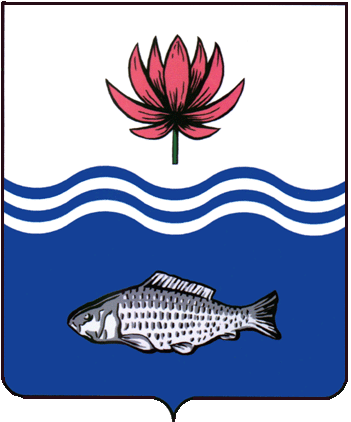 АДМИНИСТРАЦИЯ МУНИЦИПАЛЬНОГО ОБРАЗОВАНИЯ "ВОЛОДАРСКИЙ МУНИЦИПАЛЬНЫЙ РАЙОН АСТРАХАНСКОЙ ОБЛАСТИ"ПОСТАНОВЛЕНИЕО муниципальной программе «Развитие культуры, молодежной политикии спорта на территории муниципального образования  «Володарский район» на 2024-2026 годы»В соответствии с Бюджетным кодексом РФ, решением совета муниципального образования «Володарский район» от 27.12.2023 г. № 67 «О бюджете муниципального образования «Володарский район» на 2024 год и плановый период 2025-2026 г»., постановлением администрации муниципального образования «Володарского района» №444 от 13.04.2020 года «Об утверждении Порядка разработки, утверждения, реализации и оценки эффективности муниципальных программ на территории муниципального образования «Володарский район», администрация муниципального образования «Володарский район» ПОСТАНОВЛЯЕТ:1. Утвердить муниципальную программу «Развитие культуры, молодежной политики и спорта на территории муниципального образования «Володарский район» на 2024-2026 годы» (Приложение №1).2. Финансово - экономическому управлению администрации муниципального образования «Володарский район»:2.1. Отделу экономического развития и инвестиционной политики финансово-экономического управления администрации муниципального образования «Володарский район» внести в реестр муниципальных программ муниципальную программу «Развитие культуры, молодежной политики и  спорта  на территории муниципального образования «Володарский район» на 2024-2026 годы».3. Разработчику Программы в целях текущего контроля за эффективным использованием бюджетных средств ведомства направлять в отдел экономического развития и инвестиционной политики финансово-экономического управления администрации муниципального образования «Володарский район» квартальный, годовой (итоговый) отчеты согласно формам и срокам, установленным постановлением администрации муниципального образования «Володарский район» от 13.04.2020 г. № 444 «Об утверждении Порядка разработки, утверждения, реализации и оценки эффективности муниципальных программ на территории муниципального образования «Володарский район».4.Сектору информационных технологий организационного отдела администрации муниципального образования «Володарский район» (Петрухин) опубликовать настоящее постановление на сайте администрации муниципального образования «Володарский район».5.Главному редактору МАУ «Редакция газеты «Заря Каспия» (Мусралиева)   опубликовать настоящее постановление в районной газете «Заря Каспия».6. Настоящее постановление вступает в силу с момента опубликования и распространяется на правоотношения, возникшие с 01 января 2024 года.7.Контроль за исполнением настоящего постановления возложить на и.о. заместителя главы администрации муниципального образования «Володарский район» по социальной политике Курмангалиева Х.Б.Глава муниципального образования «Володарский район»			   	        		          Х.Г.Исмуханов Приложение №1к постановлению администрациимуниципального образования«Володарский район»от 12.01.2024 г. № 14	Раздел 1. ПАСПОРТМуниципальной программы«Развитие культуры, молодежной политики  и спорта  на территориимуниципального образования «Володарский район» на  2024-2026 годы»Раздел  2. Общая характеристика текущего состояния сферы культуры, молодежи и спорта  Володарского районаУправление культуры, молодежи  и спорта в соответствии с   «Положением об Управлении культуры, молодежи  и спорта», утвержденным Постановлением администрации муниципального образования «Володарский район» №76 от 21.01.2022г, является структурным подразделением администрации муниципального образования «Володарский район», осуществляющим управление в сфере культуры, молодежной политики и спорта, функции и полномочия учредителя в отношении муниципальных учреждений культуры и спорта.Муниципальная программа в сфере развития культуры, молодежной политики и спорта на территории муниципального образования  «Володарский район»  является программой, реализующей несколько направлений социально-экономического развития территории и направленной на достижение следующих стратегических целей:I. Создание единого культурного и организационного пространства, позволяющего эффективно функционировать и развиваться деятельности в сфере культуры.II. Создание условий для максимального вовлечения населения Володарского района в систематические занятия физической культурой и спортом.III. Развитие системы работы с молодежью, построенной на гражданском, патриотическом и правовом сознании молодежи, готовности к выполнению конституционных обязанностей.Одним из условий достижения стратегических целей, поставленных в Программе, является осуществление единой социальной политики на территории муниципальногоа образования «Володарский район», направленной на реализацию наиболее значимых и эффективных проектов в сфере культуры, спорта и молодежной политики. Анализ современного состояния данной сферы позволяет выявить следующие факты:- Ежегодно растет количественных и качественных показателей мероприятий.- Проводится качественная подготовка участников  культурно-досуговых формирований. - Увеличивается  число спортивных мероприятий, в том числе спортивно-массовых.- Растет  численность жителей Володарского района, систематически занимающихся физической культурой и спортом.- Реализуются мероприятия в сфере обеспечения безопасности учреждений культуры и спорта. -Усиленно решаются основные задачи систематического занятия физической культурой и спортом жителями Володарского района, формируются установки на здоровый образ жизни с вовлечением дополнительного числа детей, молодежи.- Актуальность и стратегическое значение приобретают вопросы молодежной политики, направленной на развитие и реализацию потенциала молодёжи  в интересах Володарского района.На территории  муниципального образования «Володарский район»  реализуются следующие направления работы: гражданско-патриотическое, спортивно-оздоровительное, поддержка талантливой молодежи. Осуществляется первичная профилактика негативных явлений в молодёжной среде. По статистическим данным численность граждан систематически занимающихся физической культурой и спортом в районе за последние 5 лет возросла с 25,6 до 37% от общей численности  населения района. На сегодняшний день в районе функционирует 68 спортивных сооружений. На территории района развиваются 8 видов спорта. Спортсмены района по каратэ, футболу, шашкам, самбо, боксу  показывают хорошие результаты не только на региональном, но и на всероссийском уровне.  Культурный потенциал Володарского района включает в себя: 21 культурно-досуговых учреждения, из них: муниципальное бюджетное учреждение «Районный центр культуры» (МБУ «РЦК»), 17 сельских Домов культуры; 3 сельских клуба, Муниципальное бюджетное учреждение дополнительного образования «Школа искусств» Володарского района (МБУ ДО ШИ Володарского района), включающая в себя 3 филиала: 	филиал МБУ ДО «Школа искусств» Володарского района в с. Козлово, филиал МБУ ДО «Школа искусств» Володарского района в с. Тумак, филиал МБУ ДО «Школа искусств» Володарского района в с. Марфино,   Муниципальное бюджетное учреждение культуры «Централизованная библиотечная система» (МБУК «ЦБС»), содержащая 1 центральную модельную и детскую библиотеку,  14 сельских библиотек.Процент охвата населения района библиотечным обслуживанием составляет 42,1%. Число читателей составляет более 19 146  человек, количество посещений составляет  286 639, число посещений культурных мероприятий в 2023 году составило 732 093  человек .Вместе с тем, существует ряд проблем, отрицательно влияющих на дальнейшее эффективное функционирование и развитие сферы реализации Программы:- Острой проблемой является состояние зданий учреждений культуры, многие сельские дома культуры и сельские библиотеки  требуют капитального ремонта. - Несоответствие материально-технической базы учреждений культуры и спорта Володарского района  современным требованиям, о также недостаточное финансирование на приобретениетехнического и спортивного оборудования, компьютерной техники, систем пожарной и антитеррористической безопасности.- Уровень предоставляемых услуг населению учреждениями культуры и спорта Володарского района  с точки зрения современных требований, предъявляемых к зрелищности, комфорту, надежности, безопасности, технической оснащенности, мобильности, не соответствует современным требованиям.- Комплектование книжных фондов ниже нормативного в сельских библиотеках.- Низкий уровень развития инфраструктуры в сфере культуры и спорта и, как следствие, ограниченность возможности предоставления соответствующих услуг в полноценном объеме.- Недостаточная сеть спортивных сооружений и объектов культуры, в т.ч. учреждений, осуществляющих кинопрокат, малобюджетных дворовых спортивных площадок, парковыхзон отдыха, и др., а также ограниченные возможности их материально-технической базы,обеспечивающих возможности привлечения всех без исключения жителей района.Для принятия необходимых управленческих решений необходимо на постоянной основе проводить мониторинг качества предоставляемых услуг населению в сфере культуры, спорта и молодежной политики. Проведение данных мероприятий предусмотрено в рамках муниципальной программы. Результатом реализации муниципальной программы должен стать переход ккачественно новому уровню функционирования исполнения данной программы.Реализация муниципальной программы предполагает использование системного, программно-целевого и проектного подхода, обеспечивающего интеграцию и успешность реализации всех направлений деятельности.В рамках реализации Программы планируется выполнить показатели, осуществить значимые проекты в сфере культуры и спорта, достичь намеченных результатов,  обеспечить реализацию возможностей для развития всех видов, жанров, направлений культурно – досуговой деятельности, модернизацию материально – технической базы и технического оснащения учреждений культуры и спорта  Володарского района.Верно:ПАСПОРТ ПОДПРОГРАММЫ«Дополнительное образование в сфере культуры и искусства на территории муниципального образования                         «Володарский район»                                          Приложение № 1Перечень мероприятий подпрограммы «Дополнительное образование в сфере культуры и искусства   на территории муниципального образования «Володарский район»   Приложение № 2ПАСПОРТ ПОДПРОГРАММЫ«Организация досуга и предоставление услуг учреждениями культуры на территории                                                                     муниципального образования «Володарский район» Перечень мероприятий «Организация досуга и предоставление услуг учреждениями культуры  на территории муниципального образования «Володарский район» Приложение № 3ПАСПОРТ ПОДПРОГРАММЫ«Расширение сети, модернизация и укрепление материально-технической базы учреждений культуры и спортивных сооружений и зданий   на территории муниципального образования «Володарский район»Перечень мероприятий подпрограммы «Расширение сети, модернизация и укрепление материально-технической базы учреждений культуры и спортивных сооружений и зданий  на территории муниципального образования  «Володарский район»Приложение № 4ПАСПОРТ ПОДПРОГРАММЫ«Библиотечное обслуживания населения на территории муниципального образования  «Володарский район» Перечень мероприятий «Библиотечное обслуживания населения на территории муниципального образования «Володарский район» Приложение № 5Паспорт  Подпрограммы   «Создание условий для развития подведомственных учреждений  физической культуры и спорта» на территории муниципального образования  «Володарский район»Приложение № 6Паспорт  Подпрограммы «Повышение эффективности деятельности  Управления культуры, молодежи и спорта администрации муниципального образования «Володарский район»Перечень мероприятий подпрограммы «Повышение эффективности деятельности Управления культуры, молодежи и спорта  администрации муниципального образования  «Володарский муниципальный район»Приложение № 7Паспорт  Подпрограммы «Организация и проведение  спортивно-массовых и физкультурно-оздоровительных    комплексных мероприятий на территории муниципального образования  «Володарский район» Перечень мероприятий подпрограммы «Организация и проведение  спортивно-массовых и физкультурно-оздоровительных    комплексных мероприятий в Володарском  районе»Приложение № 8Паспорт  Подпрограммы «Реализация молодежной политики на территории муниципального образования «Володарский район»Перечень мероприятий подпрограммы «Реализация молодежной политики на территории                                                                            муниципального образования «Володарский район»	Верно:           от 12.01.2024 г.N  14Наименование муниципальной программыМуниципальная программа                                                                         «Развитие культуры, молодежной политики  и спорта  на территориимуниципального образования  «Володарский район»                                               на  2024-2026 годы»Муниципальная программа                                                                         «Развитие культуры, молодежной политики  и спорта  на территориимуниципального образования  «Володарский район»                                               на  2024-2026 годы»Муниципальная программа                                                                         «Развитие культуры, молодежной политики  и спорта  на территориимуниципального образования  «Володарский район»                                               на  2024-2026 годы»Муниципальная программа                                                                         «Развитие культуры, молодежной политики  и спорта  на территориимуниципального образования  «Володарский район»                                               на  2024-2026 годы»Цели муниципальной программы- Создание единого культурного информационного пространства, обеспечивающего оптимальные условия для функционирования и развития деятельности в сфере культуры;- сохранение и развитие различных форм культурно-досуговой деятельности и любительского творчества, - увеличение объемов оказываемых услуг по библиотечному обслуживанию.-  повышение качественного уровня деятельности учреждений культуры, развитие государственной поддержки в области дополнительного образования детей и художественной самодеятельности. - обеспечение  эффективной  социализации и эффективной самореализации молодежи, развитие творческого  потенциала молодежи и его использование в интересах развития территории муниципального образования;  - формирование здорового образа жизни населения района и развитие массового спорта.- эффективное  использование  возможностей  физической  культуры  и  спорта  во  всестороннем  физическом  и духовном развитии личности.- укрепление  здоровья, профилактика  заболеваний  и  девиантного поведения молодежи, адаптации к  условиям  современной  жизни.       - формирование  потребности  в   регулярных   занятиях физической культурой и спортом, создание  для  этого необходимых условий.  -  создание условий для обеспечения комплексной безопасности учреждений культуры и спорта с массовым пребыванием граждан;- обеспечение условий для реализации мероприятий муниципальной программы в соответствии с установленными сроками и задачами;- создание условий для более полного включения молодежи в социально-экономическую, политическую и культурную жизнь района;- Создание единого культурного информационного пространства, обеспечивающего оптимальные условия для функционирования и развития деятельности в сфере культуры;- сохранение и развитие различных форм культурно-досуговой деятельности и любительского творчества, - увеличение объемов оказываемых услуг по библиотечному обслуживанию.-  повышение качественного уровня деятельности учреждений культуры, развитие государственной поддержки в области дополнительного образования детей и художественной самодеятельности. - обеспечение  эффективной  социализации и эффективной самореализации молодежи, развитие творческого  потенциала молодежи и его использование в интересах развития территории муниципального образования;  - формирование здорового образа жизни населения района и развитие массового спорта.- эффективное  использование  возможностей  физической  культуры  и  спорта  во  всестороннем  физическом  и духовном развитии личности.- укрепление  здоровья, профилактика  заболеваний  и  девиантного поведения молодежи, адаптации к  условиям  современной  жизни.       - формирование  потребности  в   регулярных   занятиях физической культурой и спортом, создание  для  этого необходимых условий.  -  создание условий для обеспечения комплексной безопасности учреждений культуры и спорта с массовым пребыванием граждан;- обеспечение условий для реализации мероприятий муниципальной программы в соответствии с установленными сроками и задачами;- создание условий для более полного включения молодежи в социально-экономическую, политическую и культурную жизнь района;- Создание единого культурного информационного пространства, обеспечивающего оптимальные условия для функционирования и развития деятельности в сфере культуры;- сохранение и развитие различных форм культурно-досуговой деятельности и любительского творчества, - увеличение объемов оказываемых услуг по библиотечному обслуживанию.-  повышение качественного уровня деятельности учреждений культуры, развитие государственной поддержки в области дополнительного образования детей и художественной самодеятельности. - обеспечение  эффективной  социализации и эффективной самореализации молодежи, развитие творческого  потенциала молодежи и его использование в интересах развития территории муниципального образования;  - формирование здорового образа жизни населения района и развитие массового спорта.- эффективное  использование  возможностей  физической  культуры  и  спорта  во  всестороннем  физическом  и духовном развитии личности.- укрепление  здоровья, профилактика  заболеваний  и  девиантного поведения молодежи, адаптации к  условиям  современной  жизни.       - формирование  потребности  в   регулярных   занятиях физической культурой и спортом, создание  для  этого необходимых условий.  -  создание условий для обеспечения комплексной безопасности учреждений культуры и спорта с массовым пребыванием граждан;- обеспечение условий для реализации мероприятий муниципальной программы в соответствии с установленными сроками и задачами;- создание условий для более полного включения молодежи в социально-экономическую, политическую и культурную жизнь района;- Создание единого культурного информационного пространства, обеспечивающего оптимальные условия для функционирования и развития деятельности в сфере культуры;- сохранение и развитие различных форм культурно-досуговой деятельности и любительского творчества, - увеличение объемов оказываемых услуг по библиотечному обслуживанию.-  повышение качественного уровня деятельности учреждений культуры, развитие государственной поддержки в области дополнительного образования детей и художественной самодеятельности. - обеспечение  эффективной  социализации и эффективной самореализации молодежи, развитие творческого  потенциала молодежи и его использование в интересах развития территории муниципального образования;  - формирование здорового образа жизни населения района и развитие массового спорта.- эффективное  использование  возможностей  физической  культуры  и  спорта  во  всестороннем  физическом  и духовном развитии личности.- укрепление  здоровья, профилактика  заболеваний  и  девиантного поведения молодежи, адаптации к  условиям  современной  жизни.       - формирование  потребности  в   регулярных   занятиях физической культурой и спортом, создание  для  этого необходимых условий.  -  создание условий для обеспечения комплексной безопасности учреждений культуры и спорта с массовым пребыванием граждан;- обеспечение условий для реализации мероприятий муниципальной программы в соответствии с установленными сроками и задачами;- создание условий для более полного включения молодежи в социально-экономическую, политическую и культурную жизнь района;Задачи муниципальнойпрограммы- обеспечение свободы творчества, сохранение традиций и развитие народного творчества, создание условий для выявления и становления талантов в области музыкального и художественного дополнительного образования, сохранение традиций народного творчества и исполнительского мастерства, организация содержательного досуга средствами спорта, систематические занятия спортом населения;- обеспечение сохранения и развития различных форм культурно – досуговой деятельности и любительского творчества, наращение объемов культурных услуг и повышение качественного уровня деятельности учреждений культуры, совершенствование  физкультурно-спортивной деятельности подведомственных учреждений- пополнение, обеспечение сохранности библиотечных фондов;- обеспечение максимальной социальной доступности дополнительного образования в сфере культуры и искусства;- модернизация материально – технической базы и технического оснащения организаций культуры и искусства и спорта;- сохранение и возрождение культурных исторических традиций декоративно – прикладного искусства Володарского района;- стимулирование инновационного потенциала молодежи и ее участия в разработке и реализации инновационных идей.- первичная профилактика асоциальных проявлений, зависимого поведения и пропаганда здорового образа жизни в подростково-молодежной среде, формирование механизмов поддержки и интеграции в общественную жизнь подростков и молодежи;- формирование у подростков и молодежи высокого патриотического сознания и гражданской ответственности, готовности к выполнению конституционных обязанностей;- создание условий для выявления и становления талантов в области культуры и искусства, а также для поощрения творческих достижений юных дарований, подготовка  сборных команд Володарского района для их успешного выступления на соревнованиях.- разработка и осуществление мер, направленных на укрепление межнационального и межконфессионального согласия, поддержку и развитие языков и культуры народов Российской Федерации, проживающих на территории муниципального образования «Володарский район», реализацию прав национальных меньшинств, обеспечение социальной и культурной адаптации мигрантов, профилактику межнациональных (межэтнических) конфликтов- разработка и осуществление мер, направленных на укрепление межнационального и межконфессионального согласия, поддержку и развитие языков и культуры народов Российской Федерации, проживающих на территории муниципального образования «Володарский район, обеспечение социальной адаптации мигрантов, профилактику межнациональных (межэтнических) конфликтов». - вовлечение в подготовку и выполнение нормативов Всероссийского физкультурно-спортивного комплекса "Готов к труду и обороне" (ГТО).- развитие физической культуры и спорта среди людей с ограниченными возможностями, инвалидов, детей и подростков группы риска, привлечение к участию в культурно-досуговой жизни района.- развитие физической культуры и спорта среди  людей с ограниченными возможностями здоровья;-    обеспечение выплаты заработной платы работникам подведомственных  муниципальных учреждений.- обеспечение свободы творчества, сохранение традиций и развитие народного творчества, создание условий для выявления и становления талантов в области музыкального и художественного дополнительного образования, сохранение традиций народного творчества и исполнительского мастерства, организация содержательного досуга средствами спорта, систематические занятия спортом населения;- обеспечение сохранения и развития различных форм культурно – досуговой деятельности и любительского творчества, наращение объемов культурных услуг и повышение качественного уровня деятельности учреждений культуры, совершенствование  физкультурно-спортивной деятельности подведомственных учреждений- пополнение, обеспечение сохранности библиотечных фондов;- обеспечение максимальной социальной доступности дополнительного образования в сфере культуры и искусства;- модернизация материально – технической базы и технического оснащения организаций культуры и искусства и спорта;- сохранение и возрождение культурных исторических традиций декоративно – прикладного искусства Володарского района;- стимулирование инновационного потенциала молодежи и ее участия в разработке и реализации инновационных идей.- первичная профилактика асоциальных проявлений, зависимого поведения и пропаганда здорового образа жизни в подростково-молодежной среде, формирование механизмов поддержки и интеграции в общественную жизнь подростков и молодежи;- формирование у подростков и молодежи высокого патриотического сознания и гражданской ответственности, готовности к выполнению конституционных обязанностей;- создание условий для выявления и становления талантов в области культуры и искусства, а также для поощрения творческих достижений юных дарований, подготовка  сборных команд Володарского района для их успешного выступления на соревнованиях.- разработка и осуществление мер, направленных на укрепление межнационального и межконфессионального согласия, поддержку и развитие языков и культуры народов Российской Федерации, проживающих на территории муниципального образования «Володарский район», реализацию прав национальных меньшинств, обеспечение социальной и культурной адаптации мигрантов, профилактику межнациональных (межэтнических) конфликтов- разработка и осуществление мер, направленных на укрепление межнационального и межконфессионального согласия, поддержку и развитие языков и культуры народов Российской Федерации, проживающих на территории муниципального образования «Володарский район, обеспечение социальной адаптации мигрантов, профилактику межнациональных (межэтнических) конфликтов». - вовлечение в подготовку и выполнение нормативов Всероссийского физкультурно-спортивного комплекса "Готов к труду и обороне" (ГТО).- развитие физической культуры и спорта среди людей с ограниченными возможностями, инвалидов, детей и подростков группы риска, привлечение к участию в культурно-досуговой жизни района.- развитие физической культуры и спорта среди  людей с ограниченными возможностями здоровья;-    обеспечение выплаты заработной платы работникам подведомственных  муниципальных учреждений.- обеспечение свободы творчества, сохранение традиций и развитие народного творчества, создание условий для выявления и становления талантов в области музыкального и художественного дополнительного образования, сохранение традиций народного творчества и исполнительского мастерства, организация содержательного досуга средствами спорта, систематические занятия спортом населения;- обеспечение сохранения и развития различных форм культурно – досуговой деятельности и любительского творчества, наращение объемов культурных услуг и повышение качественного уровня деятельности учреждений культуры, совершенствование  физкультурно-спортивной деятельности подведомственных учреждений- пополнение, обеспечение сохранности библиотечных фондов;- обеспечение максимальной социальной доступности дополнительного образования в сфере культуры и искусства;- модернизация материально – технической базы и технического оснащения организаций культуры и искусства и спорта;- сохранение и возрождение культурных исторических традиций декоративно – прикладного искусства Володарского района;- стимулирование инновационного потенциала молодежи и ее участия в разработке и реализации инновационных идей.- первичная профилактика асоциальных проявлений, зависимого поведения и пропаганда здорового образа жизни в подростково-молодежной среде, формирование механизмов поддержки и интеграции в общественную жизнь подростков и молодежи;- формирование у подростков и молодежи высокого патриотического сознания и гражданской ответственности, готовности к выполнению конституционных обязанностей;- создание условий для выявления и становления талантов в области культуры и искусства, а также для поощрения творческих достижений юных дарований, подготовка  сборных команд Володарского района для их успешного выступления на соревнованиях.- разработка и осуществление мер, направленных на укрепление межнационального и межконфессионального согласия, поддержку и развитие языков и культуры народов Российской Федерации, проживающих на территории муниципального образования «Володарский район», реализацию прав национальных меньшинств, обеспечение социальной и культурной адаптации мигрантов, профилактику межнациональных (межэтнических) конфликтов- разработка и осуществление мер, направленных на укрепление межнационального и межконфессионального согласия, поддержку и развитие языков и культуры народов Российской Федерации, проживающих на территории муниципального образования «Володарский район, обеспечение социальной адаптации мигрантов, профилактику межнациональных (межэтнических) конфликтов». - вовлечение в подготовку и выполнение нормативов Всероссийского физкультурно-спортивного комплекса "Готов к труду и обороне" (ГТО).- развитие физической культуры и спорта среди людей с ограниченными возможностями, инвалидов, детей и подростков группы риска, привлечение к участию в культурно-досуговой жизни района.- развитие физической культуры и спорта среди  людей с ограниченными возможностями здоровья;-    обеспечение выплаты заработной платы работникам подведомственных  муниципальных учреждений.- обеспечение свободы творчества, сохранение традиций и развитие народного творчества, создание условий для выявления и становления талантов в области музыкального и художественного дополнительного образования, сохранение традиций народного творчества и исполнительского мастерства, организация содержательного досуга средствами спорта, систематические занятия спортом населения;- обеспечение сохранения и развития различных форм культурно – досуговой деятельности и любительского творчества, наращение объемов культурных услуг и повышение качественного уровня деятельности учреждений культуры, совершенствование  физкультурно-спортивной деятельности подведомственных учреждений- пополнение, обеспечение сохранности библиотечных фондов;- обеспечение максимальной социальной доступности дополнительного образования в сфере культуры и искусства;- модернизация материально – технической базы и технического оснащения организаций культуры и искусства и спорта;- сохранение и возрождение культурных исторических традиций декоративно – прикладного искусства Володарского района;- стимулирование инновационного потенциала молодежи и ее участия в разработке и реализации инновационных идей.- первичная профилактика асоциальных проявлений, зависимого поведения и пропаганда здорового образа жизни в подростково-молодежной среде, формирование механизмов поддержки и интеграции в общественную жизнь подростков и молодежи;- формирование у подростков и молодежи высокого патриотического сознания и гражданской ответственности, готовности к выполнению конституционных обязанностей;- создание условий для выявления и становления талантов в области культуры и искусства, а также для поощрения творческих достижений юных дарований, подготовка  сборных команд Володарского района для их успешного выступления на соревнованиях.- разработка и осуществление мер, направленных на укрепление межнационального и межконфессионального согласия, поддержку и развитие языков и культуры народов Российской Федерации, проживающих на территории муниципального образования «Володарский район», реализацию прав национальных меньшинств, обеспечение социальной и культурной адаптации мигрантов, профилактику межнациональных (межэтнических) конфликтов- разработка и осуществление мер, направленных на укрепление межнационального и межконфессионального согласия, поддержку и развитие языков и культуры народов Российской Федерации, проживающих на территории муниципального образования «Володарский район, обеспечение социальной адаптации мигрантов, профилактику межнациональных (межэтнических) конфликтов». - вовлечение в подготовку и выполнение нормативов Всероссийского физкультурно-спортивного комплекса "Готов к труду и обороне" (ГТО).- развитие физической культуры и спорта среди людей с ограниченными возможностями, инвалидов, детей и подростков группы риска, привлечение к участию в культурно-досуговой жизни района.- развитие физической культуры и спорта среди  людей с ограниченными возможностями здоровья;-    обеспечение выплаты заработной платы работникам подведомственных  муниципальных учреждений.Муниципальный заказчик муниципальной программыАдминистрация муниципального образования «Володарский район»Администрация муниципального образования «Володарский район»Администрация муниципального образования «Володарский район»Администрация муниципального образования «Володарский район»Исполнители  муниципальной программыУправление культуры, молодежи и спорта администрации муниципального образования  «Володарский муниципальный район» (УКМИС), подведомственные учреждения  культуры и спорта Управление культуры, молодежи и спорта администрации муниципального образования  «Володарский муниципальный район» (УКМИС), подведомственные учреждения  культуры и спорта Управление культуры, молодежи и спорта администрации муниципального образования  «Володарский муниципальный район» (УКМИС), подведомственные учреждения  культуры и спорта Управление культуры, молодежи и спорта администрации муниципального образования  «Володарский муниципальный район» (УКМИС), подведомственные учреждения  культуры и спорта Координатор муниципальной программыИ.о. заместителя главы по социальной политике администрации муниципального образования  «Володарский муниципальный  район»И.о. заместителя главы по социальной политике администрации муниципального образования  «Володарский муниципальный  район»И.о. заместителя главы по социальной политике администрации муниципального образования  «Володарский муниципальный  район»И.о. заместителя главы по социальной политике администрации муниципального образования  «Володарский муниципальный  район»Сроки реализации            
муниципальной программы2024-2026 годы2024-2026 годы2024-2026 годы2024-2026 годыПеречень подпрограмм1. Подпрограмма «Дополнительное образование и воспитание детей  в сфере культуры и искусства на территории муниципального образования «Володарский район»;2.Подпрограмма «Организация досуга и предоставления услуг учреждениями культуры на территории муниципального образования «Володарский район»;3.Подпрограмма «Расширение сети, модернизация и укрепление материально-технической базы учреждений культуры и спортивных сооружений и зданий» на территории муниципального образования «Володарский район».4.Подпрограмма «Библиотечное обслуживание населения на территории муниципального образования «Володарский район»;5.Подпрограмма  «Создание  условий для развития  подведомственных учреждений физической культуры и спорта» на территории муниципального образования  «Володарский район»;6.Подпрограмма  «Повышение эффективности деятельности Управления культуры, молодежи и спорта администрации муниципального образования  «Володарский район»; 7. Подпрограмма «Организация и проведение  спортивно-массовых и физкультурно-оздоровительных комплексных мероприятий на территории муниципального образования  «Володарский район»8. Подпрограмма «Реализация молодежной политики» на территории муниципального образования  «Володарский район»;1. Подпрограмма «Дополнительное образование и воспитание детей  в сфере культуры и искусства на территории муниципального образования «Володарский район»;2.Подпрограмма «Организация досуга и предоставления услуг учреждениями культуры на территории муниципального образования «Володарский район»;3.Подпрограмма «Расширение сети, модернизация и укрепление материально-технической базы учреждений культуры и спортивных сооружений и зданий» на территории муниципального образования «Володарский район».4.Подпрограмма «Библиотечное обслуживание населения на территории муниципального образования «Володарский район»;5.Подпрограмма  «Создание  условий для развития  подведомственных учреждений физической культуры и спорта» на территории муниципального образования  «Володарский район»;6.Подпрограмма  «Повышение эффективности деятельности Управления культуры, молодежи и спорта администрации муниципального образования  «Володарский район»; 7. Подпрограмма «Организация и проведение  спортивно-массовых и физкультурно-оздоровительных комплексных мероприятий на территории муниципального образования  «Володарский район»8. Подпрограмма «Реализация молодежной политики» на территории муниципального образования  «Володарский район»;1. Подпрограмма «Дополнительное образование и воспитание детей  в сфере культуры и искусства на территории муниципального образования «Володарский район»;2.Подпрограмма «Организация досуга и предоставления услуг учреждениями культуры на территории муниципального образования «Володарский район»;3.Подпрограмма «Расширение сети, модернизация и укрепление материально-технической базы учреждений культуры и спортивных сооружений и зданий» на территории муниципального образования «Володарский район».4.Подпрограмма «Библиотечное обслуживание населения на территории муниципального образования «Володарский район»;5.Подпрограмма  «Создание  условий для развития  подведомственных учреждений физической культуры и спорта» на территории муниципального образования  «Володарский район»;6.Подпрограмма  «Повышение эффективности деятельности Управления культуры, молодежи и спорта администрации муниципального образования  «Володарский район»; 7. Подпрограмма «Организация и проведение  спортивно-массовых и физкультурно-оздоровительных комплексных мероприятий на территории муниципального образования  «Володарский район»8. Подпрограмма «Реализация молодежной политики» на территории муниципального образования  «Володарский район»;1. Подпрограмма «Дополнительное образование и воспитание детей  в сфере культуры и искусства на территории муниципального образования «Володарский район»;2.Подпрограмма «Организация досуга и предоставления услуг учреждениями культуры на территории муниципального образования «Володарский район»;3.Подпрограмма «Расширение сети, модернизация и укрепление материально-технической базы учреждений культуры и спортивных сооружений и зданий» на территории муниципального образования «Володарский район».4.Подпрограмма «Библиотечное обслуживание населения на территории муниципального образования «Володарский район»;5.Подпрограмма  «Создание  условий для развития  подведомственных учреждений физической культуры и спорта» на территории муниципального образования  «Володарский район»;6.Подпрограмма  «Повышение эффективности деятельности Управления культуры, молодежи и спорта администрации муниципального образования  «Володарский район»; 7. Подпрограмма «Организация и проведение  спортивно-массовых и физкультурно-оздоровительных комплексных мероприятий на территории муниципального образования  «Володарский район»8. Подпрограмма «Реализация молодежной политики» на территории муниципального образования  «Володарский район»;Источники финансирования    
муниципальной программы,  
в том числе по годам:Расходы (тыс. рублей)Расходы (тыс. рублей)Расходы (тыс. рублей)Расходы (тыс. рублей)Источники финансирования    
муниципальной программы,  
в том числе по годам:Всего2024 год2025 год2026 годБюджет муниципального образования  «Володарский  муниципальный район»202164,1372833,3462494,8866835,91Бюджет Астраханской области0,000,000,000,00Другие  источники11830,003925,003945,003960,00Итого213994,1376758,3466439,8870795,91Планируемые результаты      
реализации муниципальной 
программыРеализация  Программы усилит государственную поддержку по социально-культурному обустройству населенных пунктов и позволит в 2023-2025 годы:Обеспечить повышение качества и разнообразия предоставляемых услуг. Реализовать традиционные и инновационные культурные проекты, способствующие формированию и развитию единого культурного пространства Володарского района.Улучшить материальную базу для занятий физической культурой и спортом и организации досуга  по месту жительства.Обеспечить противопожарную и антитеррористическую безопасность учреждений культуры, искусства и спорта .Развивать  у подростков и молодежи формирование здорового образа жизни,  высокое патриотическое сознание и гражданскую ответственность, Сохранить и приумножить  творческий потенциал детей, улучшить качество подготовки и результаты выступлений сборных команд Володарского района по видам спорта на региональных и всероссийских соревнованиях.Увеличить количество жителей района, регулярно занимающихся физической культурой и спортом;  Улучшить организацию физкультурно-оздоровительной,  спортивно-массовой и культурно-досуговой  работы по месту жительства с различными категориями населения;Реализация  Программы усилит государственную поддержку по социально-культурному обустройству населенных пунктов и позволит в 2023-2025 годы:Обеспечить повышение качества и разнообразия предоставляемых услуг. Реализовать традиционные и инновационные культурные проекты, способствующие формированию и развитию единого культурного пространства Володарского района.Улучшить материальную базу для занятий физической культурой и спортом и организации досуга  по месту жительства.Обеспечить противопожарную и антитеррористическую безопасность учреждений культуры, искусства и спорта .Развивать  у подростков и молодежи формирование здорового образа жизни,  высокое патриотическое сознание и гражданскую ответственность, Сохранить и приумножить  творческий потенциал детей, улучшить качество подготовки и результаты выступлений сборных команд Володарского района по видам спорта на региональных и всероссийских соревнованиях.Увеличить количество жителей района, регулярно занимающихся физической культурой и спортом;  Улучшить организацию физкультурно-оздоровительной,  спортивно-массовой и культурно-досуговой  работы по месту жительства с различными категориями населения;Реализация  Программы усилит государственную поддержку по социально-культурному обустройству населенных пунктов и позволит в 2023-2025 годы:Обеспечить повышение качества и разнообразия предоставляемых услуг. Реализовать традиционные и инновационные культурные проекты, способствующие формированию и развитию единого культурного пространства Володарского района.Улучшить материальную базу для занятий физической культурой и спортом и организации досуга  по месту жительства.Обеспечить противопожарную и антитеррористическую безопасность учреждений культуры, искусства и спорта .Развивать  у подростков и молодежи формирование здорового образа жизни,  высокое патриотическое сознание и гражданскую ответственность, Сохранить и приумножить  творческий потенциал детей, улучшить качество подготовки и результаты выступлений сборных команд Володарского района по видам спорта на региональных и всероссийских соревнованиях.Увеличить количество жителей района, регулярно занимающихся физической культурой и спортом;  Улучшить организацию физкультурно-оздоровительной,  спортивно-массовой и культурно-досуговой  работы по месту жительства с различными категориями населения;Реализация  Программы усилит государственную поддержку по социально-культурному обустройству населенных пунктов и позволит в 2023-2025 годы:Обеспечить повышение качества и разнообразия предоставляемых услуг. Реализовать традиционные и инновационные культурные проекты, способствующие формированию и развитию единого культурного пространства Володарского района.Улучшить материальную базу для занятий физической культурой и спортом и организации досуга  по месту жительства.Обеспечить противопожарную и антитеррористическую безопасность учреждений культуры, искусства и спорта .Развивать  у подростков и молодежи формирование здорового образа жизни,  высокое патриотическое сознание и гражданскую ответственность, Сохранить и приумножить  творческий потенциал детей, улучшить качество подготовки и результаты выступлений сборных команд Володарского района по видам спорта на региональных и всероссийских соревнованиях.Увеличить количество жителей района, регулярно занимающихся физической культурой и спортом;  Улучшить организацию физкультурно-оздоровительной,  спортивно-массовой и культурно-досуговой  работы по месту жительства с различными категориями населения;Наименование подпрограммыДополнительное образование в сфере культуры и искусства на территории муниципального образования «Володарский район» Дополнительное образование в сфере культуры и искусства на территории муниципального образования «Володарский район» Дополнительное образование в сфере культуры и искусства на территории муниципального образования «Володарский район» Дополнительное образование в сфере культуры и искусства на территории муниципального образования «Володарский район» Дополнительное образование в сфере культуры и искусства на территории муниципального образования «Володарский район» Дополнительное образование в сфере культуры и искусства на территории муниципального образования «Володарский район» Цель подпрограммыПовышение качественного уровня деятельности школы искусствПовышение качественного уровня деятельности школы искусствПовышение качественного уровня деятельности школы искусствПовышение качественного уровня деятельности школы искусствПовышение качественного уровня деятельности школы искусствПовышение качественного уровня деятельности школы искусствМуниципальный заказчик  подпрограммыАдминистрация муниципального образования  «Володарский муниципальный  район»Администрация муниципального образования  «Володарский муниципальный  район»Администрация муниципального образования  «Володарский муниципальный  район»Администрация муниципального образования  «Володарский муниципальный  район»Администрация муниципального образования  «Володарский муниципальный  район»Администрация муниципального образования  «Володарский муниципальный  район»Исполнители подпрограммы МБУ ДО «Школа искусств» Володарского районаМБУ ДО «Школа искусств» Володарского районаМБУ ДО «Школа искусств» Володарского районаМБУ ДО «Школа искусств» Володарского районаМБУ ДО «Школа искусств» Володарского районаМБУ ДО «Школа искусств» Володарского районаЗадачи подпрограммы- текущее содержание школы искусств;- выявление одаренных детей, оказание поддержки молодым дарованиям и создание условий для их дальнейшего развития;- увеличение количества учащихся по программам дополнительного образования - текущее содержание школы искусств;- выявление одаренных детей, оказание поддержки молодым дарованиям и создание условий для их дальнейшего развития;- увеличение количества учащихся по программам дополнительного образования - текущее содержание школы искусств;- выявление одаренных детей, оказание поддержки молодым дарованиям и создание условий для их дальнейшего развития;- увеличение количества учащихся по программам дополнительного образования - текущее содержание школы искусств;- выявление одаренных детей, оказание поддержки молодым дарованиям и создание условий для их дальнейшего развития;- увеличение количества учащихся по программам дополнительного образования - текущее содержание школы искусств;- выявление одаренных детей, оказание поддержки молодым дарованиям и создание условий для их дальнейшего развития;- увеличение количества учащихся по программам дополнительного образования - текущее содержание школы искусств;- выявление одаренных детей, оказание поддержки молодым дарованиям и создание условий для их дальнейшего развития;- увеличение количества учащихся по программам дополнительного образования Сроки реализации подпрограммы2024-2026 годы2024-2026 годы2024-2026 годы2024-2026 годы2024-2026 годы2024-2026 годыИсточники  финансирования    подпрограммы по  годам реализации и
главным         
распорядителем    
бюджетных средств,
в том числе по    
годам:Главный  распорядитель
бюджетных средствИсточник      
финансированияРасходы (тыс. рублей)Расходы (тыс. рублей)Расходы (тыс. рублей)Расходы (тыс. рублей)Источники  финансирования    подпрограммы по  годам реализации и
главным         
распорядителем    
бюджетных средств,
в том числе по    
годам:Главный  распорядитель
бюджетных средствИсточник      
финансирования2024 год2025 год2026 годИтогоИсточники  финансирования    подпрограммы по  годам реализации и
главным         
распорядителем    
бюджетных средств,
в том числе по    
годам:Всего,        
в том числе:Всего,        
в том числе:22098,8518773,5820385,4560957,88Источники  финансирования    подпрограммы по  годам реализации и
главным         
распорядителем    
бюджетных средств,
в том числе по    
годам:Администрация муниципального образования «Володарский район»Бюджет муниципального образования  «Володарский  район»20998,8517673,5819285,4557957,88Источники  финансирования    подпрограммы по  годам реализации и
главным         
распорядителем    
бюджетных средств,
в том числе по    
годам:Бюджет Астраханской области0000Источники  финансирования    подпрограммы по  годам реализации и
главным         
распорядителем    
бюджетных средств,
в том числе по    
годам:Другие  источники1100,001100,001100,003300,00Планируемые  результаты  реализации  подпрограммы1) увеличение доли  преподавателей, прошедших обучение по дополнительным профессиональным программам (программам повышения квалификации или переподготовки, в т.ч. направленным на работу с инвалидами и лицами с ОВЗ)  2) увеличение доли учащихся школ искусств, участвующих в фестивалях и конкурсах, выставках различного уровня, что составит 30% в общей численности, обучающихся в детской школе искусств1) увеличение доли  преподавателей, прошедших обучение по дополнительным профессиональным программам (программам повышения квалификации или переподготовки, в т.ч. направленным на работу с инвалидами и лицами с ОВЗ)  2) увеличение доли учащихся школ искусств, участвующих в фестивалях и конкурсах, выставках различного уровня, что составит 30% в общей численности, обучающихся в детской школе искусств1) увеличение доли  преподавателей, прошедших обучение по дополнительным профессиональным программам (программам повышения квалификации или переподготовки, в т.ч. направленным на работу с инвалидами и лицами с ОВЗ)  2) увеличение доли учащихся школ искусств, участвующих в фестивалях и конкурсах, выставках различного уровня, что составит 30% в общей численности, обучающихся в детской школе искусств1) увеличение доли  преподавателей, прошедших обучение по дополнительным профессиональным программам (программам повышения квалификации или переподготовки, в т.ч. направленным на работу с инвалидами и лицами с ОВЗ)  2) увеличение доли учащихся школ искусств, участвующих в фестивалях и конкурсах, выставках различного уровня, что составит 30% в общей численности, обучающихся в детской школе искусств1) увеличение доли  преподавателей, прошедших обучение по дополнительным профессиональным программам (программам повышения квалификации или переподготовки, в т.ч. направленным на работу с инвалидами и лицами с ОВЗ)  2) увеличение доли учащихся школ искусств, участвующих в фестивалях и конкурсах, выставках различного уровня, что составит 30% в общей численности, обучающихся в детской школе искусств1) увеличение доли  преподавателей, прошедших обучение по дополнительным профессиональным программам (программам повышения квалификации или переподготовки, в т.ч. направленным на работу с инвалидами и лицами с ОВЗ)  2) увеличение доли учащихся школ искусств, участвующих в фестивалях и конкурсах, выставках различного уровня, что составит 30% в общей численности, обучающихся в детской школе искусств№п/пНаименование мероприятияИсточник финансированияОбъем финансирования (тыс. руб.)Объем финансирования (тыс. руб.)Объем финансирования (тыс. руб.)Объем финансирования (тыс. руб.)Ответственный исполнитель мероприятияПланируемые результаты реализации мероприятия№п/пНаименование мероприятияИсточник финансированияВсего2024 год2025 год2026 годОтветственный исполнитель мероприятияПланируемые результаты реализации мероприятия1.Текущее содержание школы искусствБюджет муниципального образования  «Володарский  район»57957,8820998,8517673,5819285,45МБУ ДО «Школа искусств» Володарского районаОплата труда 37 работников. Содержание 27 учебных классов и 10 технических помещений, общей площадью 1 187,1 кв. м.Получение образовательных услуг в детской школе искусств 407 детей.1.Текущее содержание школы искусствБюджет Астраханской области0000МБУ ДО «Школа искусств» Володарского районаОплата труда 37 работников. Содержание 27 учебных классов и 10 технических помещений, общей площадью 1 187,1 кв. м.Получение образовательных услуг в детской школе искусств 407 детей.1.Текущее содержание школы искусствДругие  источники3300,001100,001100,001100,00МБУ ДО «Школа искусств» Володарского районаОплата труда 37 работников. Содержание 27 учебных классов и 10 технических помещений, общей площадью 1 187,1 кв. м.Получение образовательных услуг в детской школе искусств 407 детей.2.Субсидия на иные цели (организация творческих конкурсов и реализация творческих проектов для учащихся и педагогов)Бюджет муниципального образования  «Володарский  район»0000МБУ ДО «Школа искусств» Володарского районаУвеличение доли учащихся школ искусств, участвующих в фестивалях и конкурсах, выставках различного уровня, что составит 30% в общей численности, обучающихся в детской школе искусств2.Субсидия на иные цели (организация творческих конкурсов и реализация творческих проектов для учащихся и педагогов)Бюджет Астраханской области0000МБУ ДО «Школа искусств» Володарского районаУвеличение доли учащихся школ искусств, участвующих в фестивалях и конкурсах, выставках различного уровня, что составит 30% в общей численности, обучающихся в детской школе искусств2.Субсидия на иные цели (организация творческих конкурсов и реализация творческих проектов для учащихся и педагогов)Другие  источники0000МБУ ДО «Школа искусств» Володарского районаУвеличение доли учащихся школ искусств, участвующих в фестивалях и конкурсах, выставках различного уровня, что составит 30% в общей численности, обучающихся в детской школе искусств2.Субсидия на иные цели (организация творческих конкурсов и реализация творческих проектов для учащихся и педагогов)Бюджет муниципального образования  «Володарский  район»0000МБУ ДО «Школа искусств» Володарского районаУвеличение доли учащихся школ искусств, участвующих в фестивалях и конкурсах, выставках различного уровня, что составит 30% в общей численности, обучающихся в детской школе искусствНаименование подпрограммыОрганизация досуга и предоставление услуг учреждениями культуры на территории муниципального образования «Володарский район»Организация досуга и предоставление услуг учреждениями культуры на территории муниципального образования «Володарский район»Организация досуга и предоставление услуг учреждениями культуры на территории муниципального образования «Володарский район»Организация досуга и предоставление услуг учреждениями культуры на территории муниципального образования «Володарский район»Организация досуга и предоставление услуг учреждениями культуры на территории муниципального образования «Володарский район»Организация досуга и предоставление услуг учреждениями культуры на территории муниципального образования «Володарский район»Цель подпрограммыСохранение и обеспечение сохранения и развития различных форм культурно-досуговой деятельности, любительского творчества, дополнительного образования детей, создание условий для  нравственно – гражданского и патриотического воспитания учащихся и молодёжи и развитие туризма на территории Володарского районаСохранение и обеспечение сохранения и развития различных форм культурно-досуговой деятельности, любительского творчества, дополнительного образования детей, создание условий для  нравственно – гражданского и патриотического воспитания учащихся и молодёжи и развитие туризма на территории Володарского районаСохранение и обеспечение сохранения и развития различных форм культурно-досуговой деятельности, любительского творчества, дополнительного образования детей, создание условий для  нравственно – гражданского и патриотического воспитания учащихся и молодёжи и развитие туризма на территории Володарского районаСохранение и обеспечение сохранения и развития различных форм культурно-досуговой деятельности, любительского творчества, дополнительного образования детей, создание условий для  нравственно – гражданского и патриотического воспитания учащихся и молодёжи и развитие туризма на территории Володарского районаСохранение и обеспечение сохранения и развития различных форм культурно-досуговой деятельности, любительского творчества, дополнительного образования детей, создание условий для  нравственно – гражданского и патриотического воспитания учащихся и молодёжи и развитие туризма на территории Володарского районаСохранение и обеспечение сохранения и развития различных форм культурно-досуговой деятельности, любительского творчества, дополнительного образования детей, создание условий для  нравственно – гражданского и патриотического воспитания учащихся и молодёжи и развитие туризма на территории Володарского районаМуниципальный заказчик  
подпрограммыАдминистрация муниципального образования «Володарский район»Администрация муниципального образования «Володарский район»Администрация муниципального образования «Володарский район»Администрация муниципального образования «Володарский район»Администрация муниципального образования «Володарский район»Администрация муниципального образования «Володарский район»Исполнители подпрограммы УКМИС, МБУ «РЦК», МБУ ДО «ШИ», МБУК «ЦБС»УКМИС, МБУ «РЦК», МБУ ДО «ШИ», МБУК «ЦБС»УКМИС, МБУ «РЦК», МБУ ДО «ШИ», МБУК «ЦБС»УКМИС, МБУ «РЦК», МБУ ДО «ШИ», МБУК «ЦБС»УКМИС, МБУ «РЦК», МБУ ДО «ШИ», МБУК «ЦБС»УКМИС, МБУ «РЦК», МБУ ДО «ШИ», МБУК «ЦБС»Задачи подпрограммы- текущее содержание учреждений культуры;- выявление одаренных детей, оказание поддержки молодым дарованиям и создание условий для их дальнейшего развития;- сохранение и обеспечение сохранения и развития различных форм культурно - досуговой деятельности и любительского творчества;- наращение объемов культурных услуг и повышение качественного уровня деятельности соответствующих учреждений;- текущее содержание учреждений культуры;- выявление одаренных детей, оказание поддержки молодым дарованиям и создание условий для их дальнейшего развития;- сохранение и обеспечение сохранения и развития различных форм культурно - досуговой деятельности и любительского творчества;- наращение объемов культурных услуг и повышение качественного уровня деятельности соответствующих учреждений;- текущее содержание учреждений культуры;- выявление одаренных детей, оказание поддержки молодым дарованиям и создание условий для их дальнейшего развития;- сохранение и обеспечение сохранения и развития различных форм культурно - досуговой деятельности и любительского творчества;- наращение объемов культурных услуг и повышение качественного уровня деятельности соответствующих учреждений;- текущее содержание учреждений культуры;- выявление одаренных детей, оказание поддержки молодым дарованиям и создание условий для их дальнейшего развития;- сохранение и обеспечение сохранения и развития различных форм культурно - досуговой деятельности и любительского творчества;- наращение объемов культурных услуг и повышение качественного уровня деятельности соответствующих учреждений;- текущее содержание учреждений культуры;- выявление одаренных детей, оказание поддержки молодым дарованиям и создание условий для их дальнейшего развития;- сохранение и обеспечение сохранения и развития различных форм культурно - досуговой деятельности и любительского творчества;- наращение объемов культурных услуг и повышение качественного уровня деятельности соответствующих учреждений;- текущее содержание учреждений культуры;- выявление одаренных детей, оказание поддержки молодым дарованиям и создание условий для их дальнейшего развития;- сохранение и обеспечение сохранения и развития различных форм культурно - досуговой деятельности и любительского творчества;- наращение объемов культурных услуг и повышение качественного уровня деятельности соответствующих учреждений;Сроки реализации подпрограммы2024-2026 годы2024-2026 годы2024-2026 годы2024-2026 годы2024-2026 годы2024-2026 годыИсточники   финансирования    
подпрограммы по   годам реализации и
главным     распорядителем    
бюджетных средств,
в том числе по    
годам:Главный  распорядитель
бюджетных    средствИсточник      
финансированияРасходы (тыс. рублей)Расходы (тыс. рублей)Расходы (тыс. рублей)Расходы (тыс. рублей)Источники   финансирования    
подпрограммы по   годам реализации и
главным     распорядителем    
бюджетных средств,
в том числе по    
годам:Главный  распорядитель
бюджетных    средствИсточник      
финансирования2024 год2025 год2026 годИтогоИсточники   финансирования    
подпрограммы по   годам реализации и
главным     распорядителем    
бюджетных средств,
в том числе по    
годам:Всего,       
в том числе:Всего,       
в том числе:18408,9616002,9017002,9051403,51Источники   финансирования    
подпрограммы по   годам реализации и
главным     распорядителем    
бюджетных средств,
в том числе по    
годам:Администрация муниципального образования «Володарский и район»Бюджет муниципального образования  «Володарский  район»16748,9614342,9015342,9046423,51Источники   финансирования    
подпрограммы по   годам реализации и
главным     распорядителем    
бюджетных средств,
в том числе по    
годам:Бюджет Астраханской области000Источники   финансирования    
подпрограммы по   годам реализации и
главным     распорядителем    
бюджетных средств,
в том числе по    
годам:Другие  источники1 660,001 660,001 660,004 980,00Планируемые  результаты  реализации  подпрограммы- доля работников учреждений культурно-досугового типа (далее – КДУ), прошедших повышениеквалификации или профессиональную переподготовку, в том числе в дистанционной форме на базефедеральных, региональных, районных учреждений культуры и федеральных вузов культуры, от общегочисла работников основного персонала КДУ – 20% ежегодно;- увеличение числа посещений культурно-массовых мероприятий до 1023, 37 чел к 2025 году.- 3) доля потребителей, удовлетворенных условиями и качеством оказания услуг КДУ  от общего числаопрошенных потребителей этих услуг – 90%- доля работников учреждений культурно-досугового типа (далее – КДУ), прошедших повышениеквалификации или профессиональную переподготовку, в том числе в дистанционной форме на базефедеральных, региональных, районных учреждений культуры и федеральных вузов культуры, от общегочисла работников основного персонала КДУ – 20% ежегодно;- увеличение числа посещений культурно-массовых мероприятий до 1023, 37 чел к 2025 году.- 3) доля потребителей, удовлетворенных условиями и качеством оказания услуг КДУ  от общего числаопрошенных потребителей этих услуг – 90%- доля работников учреждений культурно-досугового типа (далее – КДУ), прошедших повышениеквалификации или профессиональную переподготовку, в том числе в дистанционной форме на базефедеральных, региональных, районных учреждений культуры и федеральных вузов культуры, от общегочисла работников основного персонала КДУ – 20% ежегодно;- увеличение числа посещений культурно-массовых мероприятий до 1023, 37 чел к 2025 году.- 3) доля потребителей, удовлетворенных условиями и качеством оказания услуг КДУ  от общего числаопрошенных потребителей этих услуг – 90%- доля работников учреждений культурно-досугового типа (далее – КДУ), прошедших повышениеквалификации или профессиональную переподготовку, в том числе в дистанционной форме на базефедеральных, региональных, районных учреждений культуры и федеральных вузов культуры, от общегочисла работников основного персонала КДУ – 20% ежегодно;- увеличение числа посещений культурно-массовых мероприятий до 1023, 37 чел к 2025 году.- 3) доля потребителей, удовлетворенных условиями и качеством оказания услуг КДУ  от общего числаопрошенных потребителей этих услуг – 90%- доля работников учреждений культурно-досугового типа (далее – КДУ), прошедших повышениеквалификации или профессиональную переподготовку, в том числе в дистанционной форме на базефедеральных, региональных, районных учреждений культуры и федеральных вузов культуры, от общегочисла работников основного персонала КДУ – 20% ежегодно;- увеличение числа посещений культурно-массовых мероприятий до 1023, 37 чел к 2025 году.- 3) доля потребителей, удовлетворенных условиями и качеством оказания услуг КДУ  от общего числаопрошенных потребителей этих услуг – 90%- доля работников учреждений культурно-досугового типа (далее – КДУ), прошедших повышениеквалификации или профессиональную переподготовку, в том числе в дистанционной форме на базефедеральных, региональных, районных учреждений культуры и федеральных вузов культуры, от общегочисла работников основного персонала КДУ – 20% ежегодно;- увеличение числа посещений культурно-массовых мероприятий до 1023, 37 чел к 2025 году.- 3) доля потребителей, удовлетворенных условиями и качеством оказания услуг КДУ  от общего числаопрошенных потребителей этих услуг – 90%№ п/пНаименование мероприятияИсточник финансированияОбъем финансирования (тыс. руб.)Объем финансирования (тыс. руб.)Объем финансирования (тыс. руб.)Объем финансирования (тыс. руб.)Ответственный исполнитель мероприятияПланируемые результаты реализации мероприятия№ п/пНаименование мероприятияИсточник финансированияВсего, в том числе 2024 год2025 год2026 годОтветственный исполнитель мероприятияПланируемые результаты реализации мероприятия1.Текущее содержание МБУ «Районный центр культуры»Бюджет муниципального образования  «Володарский  район»46423,5116737,7114342,9015342,90МБУ «Районный центр культуры»Оплата труда 36 работников учреждения.Содержание  6 помещений, общей площадью 1 300 кв. м.1.Текущее содержание МБУ «Районный центр культуры»Бюджет Астраханской области0000МБУ «Районный центр культуры»Оплата труда 36 работников учреждения.Содержание  6 помещений, общей площадью 1 300 кв. м.1.Текущее содержание МБУ «Районный центр культуры»Другие  источники4980,001660,01660,001660,00МБУ «Районный центр культуры»Оплата труда 36 работников учреждения.Содержание  6 помещений, общей площадью 1 300 кв. м.2. Государственная поддержка лучших работников культуры (субсидия работнику МБУ «РЦК» п. Володарский)                    Бюджет муниципального образования  «Володарский  район»0,000,000,000,00МБУ «РЦК»Поддержка работников учреждений культуры на муниципальном уровне 2. Государственная поддержка лучших работников культуры (субсидия работнику МБУ «РЦК» п. Володарский)                    Бюджет Астраханской области00,0000МБУ «РЦК»Поддержка работников учреждений культуры на муниципальном уровне 2. Государственная поддержка лучших работников культуры (субсидия работнику МБУ «РЦК» п. Володарский)                    Другие  источники0000МБУ «РЦК»Поддержка работников учреждений культуры на муниципальном уровне 3.Организация досуга и предоставление услуг учреждениями культуры, проведение мероприятий для населенияБюджет муниципального образования  «Володарский  район»0,00000Управление  КМИС, МБУ «РЦК»МБУК «ЦБС» МБУ ДО «ШИ» Володарского районаУвеличение количества участников мероприятий на 30 %3.Организация досуга и предоставление услуг учреждениями культуры, проведение мероприятий для населенияБюджет Астраханской области0000Управление  КМИС, МБУ «РЦК»МБУК «ЦБС» МБУ ДО «ШИ» Володарского районаУвеличение количества участников мероприятий на 30 %3.Организация досуга и предоставление услуг учреждениями культуры, проведение мероприятий для населенияДругие  источники0000Управление  КМИС, МБУ «РЦК»МБУК «ЦБС» МБУ ДО «ШИ» Володарского районаУвеличение количества участников мероприятий на 30 %Наименование подпрограммыРасширение, модернизация и укрепление материально-технической базы учреждений культуры  и спортивных сооружений и зданий на территории муниципального образования  «Володарский район» Расширение, модернизация и укрепление материально-технической базы учреждений культуры  и спортивных сооружений и зданий на территории муниципального образования  «Володарский район» Расширение, модернизация и укрепление материально-технической базы учреждений культуры  и спортивных сооружений и зданий на территории муниципального образования  «Володарский район» Расширение, модернизация и укрепление материально-технической базы учреждений культуры  и спортивных сооружений и зданий на территории муниципального образования  «Володарский район» Расширение, модернизация и укрепление материально-технической базы учреждений культуры  и спортивных сооружений и зданий на территории муниципального образования  «Володарский район» Расширение, модернизация и укрепление материально-технической базы учреждений культуры  и спортивных сооружений и зданий на территории муниципального образования  «Володарский район» Цель подпрограммыулучшение эксплуатационного состояния зданий учреждений путем проведения ремонта, модернизации, учреждений культуры муниципального образования; оснащение и совершенствование материально-технической базы учреждений культуры муниципального образованияулучшение эксплуатационного состояния зданий учреждений путем проведения ремонта, модернизации, учреждений культуры муниципального образования; оснащение и совершенствование материально-технической базы учреждений культуры муниципального образованияулучшение эксплуатационного состояния зданий учреждений путем проведения ремонта, модернизации, учреждений культуры муниципального образования; оснащение и совершенствование материально-технической базы учреждений культуры муниципального образованияулучшение эксплуатационного состояния зданий учреждений путем проведения ремонта, модернизации, учреждений культуры муниципального образования; оснащение и совершенствование материально-технической базы учреждений культуры муниципального образованияулучшение эксплуатационного состояния зданий учреждений путем проведения ремонта, модернизации, учреждений культуры муниципального образования; оснащение и совершенствование материально-технической базы учреждений культуры муниципального образованияулучшение эксплуатационного состояния зданий учреждений путем проведения ремонта, модернизации, учреждений культуры муниципального образования; оснащение и совершенствование материально-технической базы учреждений культуры муниципального образованияМуниципальный заказчик        
подпрограммыАдминистрация муниципального образования  «Володарский район»Администрация муниципального образования  «Володарский район»Администрация муниципального образования  «Володарский район»Администрация муниципального образования  «Володарский район»Администрация муниципального образования  «Володарский район»Администрация муниципального образования  «Володарский район»Исполнители подпрограммы УКМИС, МБУ «РЦК», МБУК «ЦБС», МБУ ДО «ШИ», МБУ ДО ДЮСШ, МБУ СФО- ЦЕНТР «ОЛИМП»УКМИС, МБУ «РЦК», МБУК «ЦБС», МБУ ДО «ШИ», МБУ ДО ДЮСШ, МБУ СФО- ЦЕНТР «ОЛИМП»УКМИС, МБУ «РЦК», МБУК «ЦБС», МБУ ДО «ШИ», МБУ ДО ДЮСШ, МБУ СФО- ЦЕНТР «ОЛИМП»УКМИС, МБУ «РЦК», МБУК «ЦБС», МБУ ДО «ШИ», МБУ ДО ДЮСШ, МБУ СФО- ЦЕНТР «ОЛИМП»УКМИС, МБУ «РЦК», МБУК «ЦБС», МБУ ДО «ШИ», МБУ ДО ДЮСШ, МБУ СФО- ЦЕНТР «ОЛИМП»УКМИС, МБУ «РЦК», МБУК «ЦБС», МБУ ДО «ШИ», МБУ ДО ДЮСШ, МБУ СФО- ЦЕНТР «ОЛИМП»Задачи подпрограммы- проведение ремонта и комплексной модернизации учреждений культуры;– приобретение  мебели для обеспечения деятельности учреждений культуры в соответствии с современными требованиями и запросами населения;- обеспечение безопасности посетителей и доступности, культурных благ для всех групп населения- проведение ремонта и комплексной модернизации учреждений культуры;– приобретение  мебели для обеспечения деятельности учреждений культуры в соответствии с современными требованиями и запросами населения;- обеспечение безопасности посетителей и доступности, культурных благ для всех групп населения- проведение ремонта и комплексной модернизации учреждений культуры;– приобретение  мебели для обеспечения деятельности учреждений культуры в соответствии с современными требованиями и запросами населения;- обеспечение безопасности посетителей и доступности, культурных благ для всех групп населения- проведение ремонта и комплексной модернизации учреждений культуры;– приобретение  мебели для обеспечения деятельности учреждений культуры в соответствии с современными требованиями и запросами населения;- обеспечение безопасности посетителей и доступности, культурных благ для всех групп населения- проведение ремонта и комплексной модернизации учреждений культуры;– приобретение  мебели для обеспечения деятельности учреждений культуры в соответствии с современными требованиями и запросами населения;- обеспечение безопасности посетителей и доступности, культурных благ для всех групп населения- проведение ремонта и комплексной модернизации учреждений культуры;– приобретение  мебели для обеспечения деятельности учреждений культуры в соответствии с современными требованиями и запросами населения;- обеспечение безопасности посетителей и доступности, культурных благ для всех групп населенияСроки реализации подпрограммы2024-2026 годы2024-2026 годы2024-2026 годы2024-2026 годы2024-2026 годы2024-2026 годыИсточники  финансирования    
подпрограммы по   
годам реализации и главным           
распорядителем    
бюджетных средств,
в том числе по    
годам:Главный распорядитель
бюджетных  средствИсточник      
финансированияРасходы (тыс. рублей)Расходы (тыс. рублей)Расходы (тыс. рублей)Расходы (тыс. рублей)Источники  финансирования    
подпрограммы по   
годам реализации и главным           
распорядителем    
бюджетных средств,
в том числе по    
годам:Главный распорядитель
бюджетных  средствИсточник      
финансирования2024 год2025 год2026 годИтогоИсточники  финансирования    
подпрограммы по   
годам реализации и главным           
распорядителем    
бюджетных средств,
в том числе по    
годам:Всего,    в том числе:Всего,    в том числе:11,2500,000,0011,250Источники  финансирования    
подпрограммы по   
годам реализации и главным           
распорядителем    
бюджетных средств,
в том числе по    
годам:Администрация муниципального образования  «Володарский район»Бюджет муниципального образования  «Володарский  район»11,2500,000,0011,250Источники  финансирования    
подпрограммы по   
годам реализации и главным           
распорядителем    
бюджетных средств,
в том числе по    
годам:Администрация муниципального образования  «Володарский район»Бюджет Астраханской области0000Источники  финансирования    
подпрограммы по   
годам реализации и главным           
распорядителем    
бюджетных средств,
в том числе по    
годам:Администрация муниципального образования  «Володарский район»Другие  источники0000№ п/пНаименование мероприятия  Источник финансированияОбъем финансирования (тыс. руб.)Объем финансирования (тыс. руб.)Объем финансирования (тыс. руб.)Объем финансирования (тыс. руб.)Ответственный исполнитель мероприятияПланируемые результаты реализации мероприятия№ п/пНаименование мероприятия  Источник финансированияВсего, в том числе :2024год2025год2026 годОтветственный исполнитель мероприятияПланируемые результаты реализации мероприятия1.Пополнение книжного фонда МБУК «Централизованная библиотечная система» Бюджет муниципального образования  «Володарский  район»0000МБУК «Централизованная библиотечная система»Увеличение количества обслуживаемых читателей 1.Пополнение книжного фонда МБУК «Централизованная библиотечная система» Бюджет Астраханской области0000МБУК «Централизованная библиотечная система»Увеличение количества обслуживаемых читателей 1.Пополнение книжного фонда МБУК «Централизованная библиотечная система» Другие  источники0000МБУК «Централизованная библиотечная система»Увеличение количества обслуживаемых читателей 2.Государственная поддержка лучших сельских учреждений  культуры (субсидия лучшему учреждению)                    Бюджет муниципального образования  «Володарский  район»»1,001,0000МБУК «Централизованная библиотечная система»Улучшение качества представляемых услуг в библиотеке с.Маково2.Государственная поддержка лучших сельских учреждений  культуры (субсидия лучшему учреждению)                    Бюджет Астраханской области0000МБУК «Централизованная библиотечная система»Улучшение качества представляемых услуг в библиотеке с.Маково2.Государственная поддержка лучших сельских учреждений  культуры (субсидия лучшему учреждению)                    Другие  источники0000МБУК «Централизованная библиотечная система»Улучшение качества представляемых услуг в библиотеке с.Маково3.Обеспечение развития и укрепления материально-технической базы домов культуры в населенных пунктах с числом жителей до 50 тыс. Бюджет муниципального образования  «Володарский  район»10,25010,25000МБУ «Районный центр культуры» Увеличение количества проведенных мероприятий, увеличение количества посещений мероприятий 3.Обеспечение развития и укрепления материально-технической базы домов культуры в населенных пунктах с числом жителей до 50 тыс. Бюджет Астраханской области0000МБУ «Районный центр культуры» Увеличение количества проведенных мероприятий, увеличение количества посещений мероприятий 3.Обеспечение развития и укрепления материально-технической базы домов культуры в населенных пунктах с числом жителей до 50 тыс. Другие  источники0000МБУ «Районный центр культуры» Увеличение количества проведенных мероприятий, увеличение количества посещений мероприятий    4. Строительство физкультурно-спортивных объектов Бюджет муниципального образования  «Володарский  район»0000УКМИС и структурные подразделения Улучшение условий оказания спортивно-оздоровительных услуг, услуг по дополнительному образованию детей. Улучшение материально- технической базы спортивных учреждений муниципального района.   4. Строительство физкультурно-спортивных объектов Бюджет Астраханской области0000УКМИС и структурные подразделения Улучшение условий оказания спортивно-оздоровительных услуг, услуг по дополнительному образованию детей. Улучшение материально- технической базы спортивных учреждений муниципального района.   4. Строительство физкультурно-спортивных объектов Другие  источники0000УКМИС и структурные подразделения Улучшение условий оказания спортивно-оздоровительных услуг, услуг по дополнительному образованию детей. Улучшение материально- технической базы спортивных учреждений муниципального района.5.Реконструкция  и содержание спортивных объектовБюджет муниципального образования  «Володарский  район»0000УКМИС и структурные подразделения Улучшение условий оказания спортивно-оздоровительных услуг, услуг по дополнительному образованию детей. Улучшение материально- технической базы спортивных учреждений муниципального района.5.Реконструкция  и содержание спортивных объектовБюджет Астраханской области0000УКМИС и структурные подразделения Улучшение условий оказания спортивно-оздоровительных услуг, услуг по дополнительному образованию детей. Улучшение материально- технической базы спортивных учреждений муниципального района.5.Реконструкция  и содержание спортивных объектовДругие  источники0000УКМИС и структурные подразделения Улучшение условий оказания спортивно-оздоровительных услуг, услуг по дополнительному образованию детей. Улучшение материально- технической базы спортивных учреждений муниципального района.6.Закупка спортивного оборудования и  инвентаря Бюджет муниципального образования  «Володарский  район»0000УКМИС и структурные подразделения Улучшение условий оказания спортивно-оздоровительных услуг, Улучшение материально- технической базы спортивных учреждений муниципального района.6.Закупка спортивного оборудования и  инвентаря Бюджет Астраханской области0000УКМИС и структурные подразделения Улучшение условий оказания спортивно-оздоровительных услуг, Улучшение материально- технической базы спортивных учреждений муниципального района.6.Закупка спортивного оборудования и  инвентаря Другие  источники0000УКМИС и структурные подразделения Улучшение условий оказания спортивно-оздоровительных услуг, Улучшение материально- технической базы спортивных учреждений муниципального района.Наименование подпрограммыБиблиотечное обслуживания населения на территории муниципального образования  «Володарский район»Библиотечное обслуживания населения на территории муниципального образования  «Володарский район»Библиотечное обслуживания населения на территории муниципального образования  «Володарский район»Библиотечное обслуживания населения на территории муниципального образования  «Володарский район»Библиотечное обслуживания населения на территории муниципального образования  «Володарский район»Библиотечное обслуживания населения на территории муниципального образования  «Володарский район»Цель подпрограммыСоздание современной модели библиотечно-информационного обслуживания населения района, обеспечивающей конституционные права граждан на свободный и оперативный доступ к информации, приобщения к ценностям культуры, практическим и фундаментальным знаниям, сохранение культурного наследия Володарского района;Комплектование библиотечных фондов в соответствии с установленными нормативамиСоздание современной модели библиотечно-информационного обслуживания населения района, обеспечивающей конституционные права граждан на свободный и оперативный доступ к информации, приобщения к ценностям культуры, практическим и фундаментальным знаниям, сохранение культурного наследия Володарского района;Комплектование библиотечных фондов в соответствии с установленными нормативамиСоздание современной модели библиотечно-информационного обслуживания населения района, обеспечивающей конституционные права граждан на свободный и оперативный доступ к информации, приобщения к ценностям культуры, практическим и фундаментальным знаниям, сохранение культурного наследия Володарского района;Комплектование библиотечных фондов в соответствии с установленными нормативамиСоздание современной модели библиотечно-информационного обслуживания населения района, обеспечивающей конституционные права граждан на свободный и оперативный доступ к информации, приобщения к ценностям культуры, практическим и фундаментальным знаниям, сохранение культурного наследия Володарского района;Комплектование библиотечных фондов в соответствии с установленными нормативамиСоздание современной модели библиотечно-информационного обслуживания населения района, обеспечивающей конституционные права граждан на свободный и оперативный доступ к информации, приобщения к ценностям культуры, практическим и фундаментальным знаниям, сохранение культурного наследия Володарского района;Комплектование библиотечных фондов в соответствии с установленными нормативамиСоздание современной модели библиотечно-информационного обслуживания населения района, обеспечивающей конституционные права граждан на свободный и оперативный доступ к информации, приобщения к ценностям культуры, практическим и фундаментальным знаниям, сохранение культурного наследия Володарского района;Комплектование библиотечных фондов в соответствии с установленными нормативамиМуниципальный заказчик        
подпрограммыАдминистрация муниципального образования  «Володарский  район»Администрация муниципального образования  «Володарский  район»Администрация муниципального образования  «Володарский  район»Администрация муниципального образования  «Володарский  район»Администрация муниципального образования  «Володарский  район»Администрация муниципального образования  «Володарский  район»Исполнители подпрограммы УКМИС, МБУК «ЦБС»УКМИС, МБУК «ЦБС»УКМИС, МБУК «ЦБС»УКМИС, МБУК «ЦБС»УКМИС, МБУК «ЦБС»УКМИС, МБУК «ЦБС»Задачи подпрограммы- содержание библиотечных учреждений;- пополнение и  обеспечения сохранности библиотечных фондов;- создание модельных библиотек- содержание библиотечных учреждений;- пополнение и  обеспечения сохранности библиотечных фондов;- создание модельных библиотек- содержание библиотечных учреждений;- пополнение и  обеспечения сохранности библиотечных фондов;- создание модельных библиотек- содержание библиотечных учреждений;- пополнение и  обеспечения сохранности библиотечных фондов;- создание модельных библиотек- содержание библиотечных учреждений;- пополнение и  обеспечения сохранности библиотечных фондов;- создание модельных библиотек- содержание библиотечных учреждений;- пополнение и  обеспечения сохранности библиотечных фондов;- создание модельных библиотекСроки реализации подпрограммы2024-2026 годы2024-2026 годы2024-2026 годы2024-2026 годы2024-2026 годы2024-2026 годыИсточники         
финансирования    
подпрограммы по   
годам реализации и
главным           
распорядителям    
бюджетных средствГлавный  распорядитель
бюджетных  средствИсточник      
финансированияРасходы (тыс. рублей)Расходы (тыс. рублей)Расходы (тыс. рублей)Расходы (тыс. рублей)Источники         
финансирования    
подпрограммы по   
годам реализации и
главным           
распорядителям    
бюджетных средствГлавный  распорядитель
бюджетных  средствИсточник      
финансирования2024 год2025 год2026 годИтогоИсточники         
финансирования    
подпрограммы по   
годам реализации и
главным           
распорядителям    
бюджетных средствВсего:в том числе:Всего:в том числе:9970,938165,439180,4327316,79Источники         
финансирования    
подпрограммы по   
годам реализации и
главным           
распорядителям    
бюджетных средствАдминистрация муниципального  образования «Володарский район»Бюджет муниципального образования  «Володарский  район»9905,938080,439080,4327069,79Источники         
финансирования    
подпрограммы по   
годам реализации и
главным           
распорядителям    
бюджетных средствБюджет Астраханской области0000Источники         
финансирования    
подпрограммы по   
годам реализации и
главным           
распорядителям    
бюджетных средствДругие  источники65,0085,00100,00250,00Планируемые  результаты  реализации  подпрограммы- доля  библиотечных работников, прошедших повышение квалификации или профессиональную переподготовку, в том числе в дистанционной форме на базе федеральных, региональных, районных библиотек, федеральных вузов культуры, от общего числа работников основного персонала библиотек -  20% ежегодно;- увеличение числа  посещений МБУК «ЦБС»  до 461,27 тыс. ед. к 2025 году- увеличение объемов пополнения библиотечного фонда МБУК «ЦБС» до 5 % в год к 2025 году.- доля  библиотечных работников, прошедших повышение квалификации или профессиональную переподготовку, в том числе в дистанционной форме на базе федеральных, региональных, районных библиотек, федеральных вузов культуры, от общего числа работников основного персонала библиотек -  20% ежегодно;- увеличение числа  посещений МБУК «ЦБС»  до 461,27 тыс. ед. к 2025 году- увеличение объемов пополнения библиотечного фонда МБУК «ЦБС» до 5 % в год к 2025 году.- доля  библиотечных работников, прошедших повышение квалификации или профессиональную переподготовку, в том числе в дистанционной форме на базе федеральных, региональных, районных библиотек, федеральных вузов культуры, от общего числа работников основного персонала библиотек -  20% ежегодно;- увеличение числа  посещений МБУК «ЦБС»  до 461,27 тыс. ед. к 2025 году- увеличение объемов пополнения библиотечного фонда МБУК «ЦБС» до 5 % в год к 2025 году.- доля  библиотечных работников, прошедших повышение квалификации или профессиональную переподготовку, в том числе в дистанционной форме на базе федеральных, региональных, районных библиотек, федеральных вузов культуры, от общего числа работников основного персонала библиотек -  20% ежегодно;- увеличение числа  посещений МБУК «ЦБС»  до 461,27 тыс. ед. к 2025 году- увеличение объемов пополнения библиотечного фонда МБУК «ЦБС» до 5 % в год к 2025 году.- доля  библиотечных работников, прошедших повышение квалификации или профессиональную переподготовку, в том числе в дистанционной форме на базе федеральных, региональных, районных библиотек, федеральных вузов культуры, от общего числа работников основного персонала библиотек -  20% ежегодно;- увеличение числа  посещений МБУК «ЦБС»  до 461,27 тыс. ед. к 2025 году- увеличение объемов пополнения библиотечного фонда МБУК «ЦБС» до 5 % в год к 2025 году.- доля  библиотечных работников, прошедших повышение квалификации или профессиональную переподготовку, в том числе в дистанционной форме на базе федеральных, региональных, районных библиотек, федеральных вузов культуры, от общего числа работников основного персонала библиотек -  20% ежегодно;- увеличение числа  посещений МБУК «ЦБС»  до 461,27 тыс. ед. к 2025 году- увеличение объемов пополнения библиотечного фонда МБУК «ЦБС» до 5 % в год к 2025 году.№ п/пНаименование мероприятияИсточник финансированияОбъем финансирования (тыс. руб.)Объем финансирования (тыс. руб.)Объем финансирования (тыс. руб.)Объем финансирования (тыс. руб.)Ответственный исполнитель мероприятияПланируемые результаты реализации мероприятия№ п/пНаименование мероприятияИсточник финансированияИтого2024 год2025 год2026годОтветственный исполнитель мероприятияПланируемые результаты реализации мероприятия1.Текущее содержаниеМБУК «ЦБС»Всего, в том числе 27316,799970,938165,439180,43МБУК «Централизованная библиотечная система»Оплата труда  28 работников. Содержание 8 зданий библиотек общей площадью 1 548,0 кв. м.1.Текущее содержаниеМБУК «ЦБС»Бюджет муниципального образования  «Володарский  район»27069,799905,938080,439080,43МБУК «Централизованная библиотечная система»Оплата труда  28 работников. Содержание 8 зданий библиотек общей площадью 1 548,0 кв. м.1.Текущее содержаниеМБУК «ЦБС»Бюджет Астраханской области0000МБУК «Централизованная библиотечная система»Оплата труда  28 работников. Содержание 8 зданий библиотек общей площадью 1 548,0 кв. м.1.Текущее содержаниеМБУК «ЦБС»Другие  источники250,0065,0085,00100,00МБУК «Централизованная библиотечная система»Оплата труда  28 работников. Содержание 8 зданий библиотек общей площадью 1 548,0 кв. м.Наименование подпрограммы«Создание условий для развития подведомственных учреждений  физической культуры и спорта»«Создание условий для развития подведомственных учреждений  физической культуры и спорта»«Создание условий для развития подведомственных учреждений  физической культуры и спорта»«Создание условий для развития подведомственных учреждений  физической культуры и спорта»«Создание условий для развития подведомственных учреждений  физической культуры и спорта»«Создание условий для развития подведомственных учреждений  физической культуры и спорта»Цели подпрограммыФормирование здорового образа жизни населения района и развитие массового спорта;  Обеспечение условий для предоставления населению  дополнительного образования спортивной направленности.Формирование здорового образа жизни населения района и развитие массового спорта;  Обеспечение условий для предоставления населению  дополнительного образования спортивной направленности.Формирование здорового образа жизни населения района и развитие массового спорта;  Обеспечение условий для предоставления населению  дополнительного образования спортивной направленности.Формирование здорового образа жизни населения района и развитие массового спорта;  Обеспечение условий для предоставления населению  дополнительного образования спортивной направленности.Формирование здорового образа жизни населения района и развитие массового спорта;  Обеспечение условий для предоставления населению  дополнительного образования спортивной направленности.Формирование здорового образа жизни населения района и развитие массового спорта;  Обеспечение условий для предоставления населению  дополнительного образования спортивной направленности.Муниципальный заказчик  подпрограммыАдминистрация муниципального образования «Володарский район»Администрация муниципального образования «Володарский район»Администрация муниципального образования «Володарский район»Администрация муниципального образования «Володарский район»Администрация муниципального образования «Володарский район»Администрация муниципального образования «Володарский район»Исполнители  подпрограммы МБУ ДО ДЮСШ П.ВОЛОДАРСКИЙ, МБУ СФО ЦЕНТР «ОЛИМП»МБУ ДО ДЮСШ П.ВОЛОДАРСКИЙ, МБУ СФО ЦЕНТР «ОЛИМП»МБУ ДО ДЮСШ П.ВОЛОДАРСКИЙ, МБУ СФО ЦЕНТР «ОЛИМП»МБУ ДО ДЮСШ П.ВОЛОДАРСКИЙ, МБУ СФО ЦЕНТР «ОЛИМП»МБУ ДО ДЮСШ П.ВОЛОДАРСКИЙ, МБУ СФО ЦЕНТР «ОЛИМП»МБУ ДО ДЮСШ П.ВОЛОДАРСКИЙ, МБУ СФО ЦЕНТР «ОЛИМП»Задачи  подпрограммы- Совершенствование образовательной и физкультурно-спортивной деятельности подведомственных учреждений;- Организация содержательного досуга средствами спорта, систематические занятия спортом, направленные на развитие личности, утверждение здорового образа жизни, воспитание физических, морально-этических и волевых качеств.- Совершенствование образовательной и физкультурно-спортивной деятельности подведомственных учреждений;- Организация содержательного досуга средствами спорта, систематические занятия спортом, направленные на развитие личности, утверждение здорового образа жизни, воспитание физических, морально-этических и волевых качеств.- Совершенствование образовательной и физкультурно-спортивной деятельности подведомственных учреждений;- Организация содержательного досуга средствами спорта, систематические занятия спортом, направленные на развитие личности, утверждение здорового образа жизни, воспитание физических, морально-этических и волевых качеств.- Совершенствование образовательной и физкультурно-спортивной деятельности подведомственных учреждений;- Организация содержательного досуга средствами спорта, систематические занятия спортом, направленные на развитие личности, утверждение здорового образа жизни, воспитание физических, морально-этических и волевых качеств.- Совершенствование образовательной и физкультурно-спортивной деятельности подведомственных учреждений;- Организация содержательного досуга средствами спорта, систематические занятия спортом, направленные на развитие личности, утверждение здорового образа жизни, воспитание физических, морально-этических и волевых качеств.- Совершенствование образовательной и физкультурно-спортивной деятельности подведомственных учреждений;- Организация содержательного досуга средствами спорта, систематические занятия спортом, направленные на развитие личности, утверждение здорового образа жизни, воспитание физических, морально-этических и волевых качеств.Сроки реализации  подпрограммы2023-2025 гг.2023-2025 гг.2023-2025 гг.2023-2025 гг.2023-2025 гг.2023-2025 гг.Источники финансирования           подпрограммы по годам реализации и главным распорядителям бюджетных средств, в том числе по годам:Главный Распорядитель бюджетных средствИсточник  финансированияРасходы (тыс. руб.)Расходы (тыс. руб.)Расходы (тыс. руб.)Расходы (тыс. руб.)Источники финансирования           подпрограммы по годам реализации и главным распорядителям бюджетных средств, в том числе по годам:Главный Распорядитель бюджетных средствИсточник  финансирования202420252026ИтогоИсточники финансирования           подпрограммы по годам реализации и главным распорядителям бюджетных средств, в том числе по годам:Всего в том числе:Всего в том числе:16928,2415338,3916067,5548334,183Источники финансирования           подпрограммы по годам реализации и главным распорядителям бюджетных средств, в том числе по годам:Администрация муниципального образования  «Володарский район»Бюджет муниципального образования  «Володарский  район»15828,2414238,39      14967,5545034,20Источники финансирования           подпрограммы по годам реализации и главным распорядителям бюджетных средств, в том числе по годам:Бюджет Астраханской областиИсточники финансирования           подпрограммы по годам реализации и главным распорядителям бюджетных средств, в том числе по годам:Другие  источники1100,001100,001100,003300,00Перечень мероприятий подпрограммы «Создание условий для развития подведомственных  учреждений  физической культуры и спорта»Перечень мероприятий подпрограммы «Создание условий для развития подведомственных  учреждений  физической культуры и спорта»Перечень мероприятий подпрограммы «Создание условий для развития подведомственных  учреждений  физической культуры и спорта»Перечень мероприятий подпрограммы «Создание условий для развития подведомственных  учреждений  физической культуры и спорта»Перечень мероприятий подпрограммы «Создание условий для развития подведомственных  учреждений  физической культуры и спорта»Перечень мероприятий подпрограммы «Создание условий для развития подведомственных  учреждений  физической культуры и спорта»Перечень мероприятий подпрограммы «Создание условий для развития подведомственных  учреждений  физической культуры и спорта»Перечень мероприятий подпрограммы «Создание условий для развития подведомственных  учреждений  физической культуры и спорта»Перечень мероприятий подпрограммы «Создание условий для развития подведомственных  учреждений  физической культуры и спорта»№ ппНаименование мероприятияИсточник финансированияОбъем финансирования (тыс. руб.)Объем финансирования (тыс. руб.)Объем финансирования (тыс. руб.)Объем финансирования (тыс. руб.)Ответственный исполнитель мероприятияПланируемые результаты реализации мероприятия№ ппНаименование мероприятияИсточник финансированияВсего20242025      2026Ответственный исполнитель мероприятияПланируемые результаты реализации мероприятия1.Обеспечение необходимых условий для качественной деятельности МБУ ДО ДЮСШ    П.ВОЛОДАРСКИЙ (текущее содержание)Бюджет муниципального образования  «Володарский  район»30228,1510726,849647,139854,16МБУ ДО ДЮСШ П.ВОЛОДАРСКИЙОрганизация эффективной и результативной и эффективной деятельности учреждений  физической культуры, подведомственных УКМИС администрации МО Володарский район1.Обеспечение необходимых условий для качественной деятельности МБУ ДО ДЮСШ    П.ВОЛОДАРСКИЙ (текущее содержание)Бюджет Астраханской областиМБУ ДО ДЮСШ П.ВОЛОДАРСКИЙОрганизация эффективной и результативной и эффективной деятельности учреждений  физической культуры, подведомственных УКМИС администрации МО Володарский район1.Обеспечение необходимых условий для качественной деятельности МБУ ДО ДЮСШ    П.ВОЛОДАРСКИЙ (текущее содержание)Другие  источники1650,00550,00550,00550,00МБУ ДО ДЮСШ П.ВОЛОДАРСКИЙОрганизация эффективной и результативной и эффективной деятельности учреждений  физической культуры, подведомственных УКМИС администрации МО Володарский район2.Обеспечение необходимых условий для качественной
деятельности подразделений подведомственных   учреждений МБУ СФО ЦЕНТР «ОЛИМП») – текущее содержаниеБюджет муниципального образования  «Володарский  район»14806,055101,404591,265113,39 МБУ СФО ЦЕНТР «ОЛИМП»Организация эффективной и результативной и эффективной деятельности учреждений  физической культуры, подведомственных УКМИС администрации МО Володарский район2.Обеспечение необходимых условий для качественной
деятельности подразделений подведомственных   учреждений МБУ СФО ЦЕНТР «ОЛИМП») – текущее содержаниеБюджет Астраханской области МБУ СФО ЦЕНТР «ОЛИМП»Организация эффективной и результативной и эффективной деятельности учреждений  физической культуры, подведомственных УКМИС администрации МО Володарский район2.Обеспечение необходимых условий для качественной
деятельности подразделений подведомственных   учреждений МБУ СФО ЦЕНТР «ОЛИМП») – текущее содержаниеДругие  источники1650,00550,00550,00550,00 МБУ СФО ЦЕНТР «ОЛИМП»Организация эффективной и результативной и эффективной деятельности учреждений  физической культуры, подведомственных УКМИС администрации МО Володарский районНаименование муниципальной 
подпрограммы     Повышение эффективности деятельности Управления культуры, молодежи и спорта  администрации муниципального образования «Володарский муниципальный район»Повышение эффективности деятельности Управления культуры, молодежи и спорта  администрации муниципального образования «Володарский муниципальный район»Повышение эффективности деятельности Управления культуры, молодежи и спорта  администрации муниципального образования «Володарский муниципальный район»Повышение эффективности деятельности Управления культуры, молодежи и спорта  администрации муниципального образования «Володарский муниципальный район»Повышение эффективности деятельности Управления культуры, молодежи и спорта  администрации муниципального образования «Володарский муниципальный район»Повышение эффективности деятельности Управления культуры, молодежи и спорта  администрации муниципального образования «Володарский муниципальный район»Цель подпрограммыОбеспечение условий для предоставления населению  дополнительного образования, спортивной направленности Формирование здорового образа жизни населения района и развитие массового спорта, повышение качества предоставления услуг в сфере культуры, молодежной политики и  физической культуры и спортаОбеспечение условий для предоставления населению  дополнительного образования, спортивной направленности Формирование здорового образа жизни населения района и развитие массового спорта, повышение качества предоставления услуг в сфере культуры, молодежной политики и  физической культуры и спортаОбеспечение условий для предоставления населению  дополнительного образования, спортивной направленности Формирование здорового образа жизни населения района и развитие массового спорта, повышение качества предоставления услуг в сфере культуры, молодежной политики и  физической культуры и спортаОбеспечение условий для предоставления населению  дополнительного образования, спортивной направленности Формирование здорового образа жизни населения района и развитие массового спорта, повышение качества предоставления услуг в сфере культуры, молодежной политики и  физической культуры и спортаОбеспечение условий для предоставления населению  дополнительного образования, спортивной направленности Формирование здорового образа жизни населения района и развитие массового спорта, повышение качества предоставления услуг в сфере культуры, молодежной политики и  физической культуры и спортаОбеспечение условий для предоставления населению  дополнительного образования, спортивной направленности Формирование здорового образа жизни населения района и развитие массового спорта, повышение качества предоставления услуг в сфере культуры, молодежной политики и  физической культуры и спортаМуниципальный заказчик  подпрограммыАдминистрация муниципального образования «Володарский муниципальный  район»Администрация муниципального образования «Володарский муниципальный  район»Администрация муниципального образования «Володарский муниципальный  район»Администрация муниципального образования «Володарский муниципальный  район»Администрация муниципального образования «Володарский муниципальный  район»Администрация муниципального образования «Володарский муниципальный  район»Исполнители подпрограммы УКМИС УКМИС УКМИС УКМИС УКМИС УКМИС Задачи  подпрограммы - Совершенствование механизма Управления культуры, молодежи и спорта  администрации муниципального образования «Володарский район»- создание эффективной системы по разработке и реализации мер, направленных на максимальное привлечение населения района к регулярным занятиям физической культурой и спортом, повышение уровня их физической подготовленности и спортивного мастерства;
- повышение эффективности исполнения государственных функций в области физической культуры и спорта, культуры и молодежной политики.- Совершенствование механизма Управления культуры, молодежи и спорта  администрации муниципального образования «Володарский район»- создание эффективной системы по разработке и реализации мер, направленных на максимальное привлечение населения района к регулярным занятиям физической культурой и спортом, повышение уровня их физической подготовленности и спортивного мастерства;
- повышение эффективности исполнения государственных функций в области физической культуры и спорта, культуры и молодежной политики.- Совершенствование механизма Управления культуры, молодежи и спорта  администрации муниципального образования «Володарский район»- создание эффективной системы по разработке и реализации мер, направленных на максимальное привлечение населения района к регулярным занятиям физической культурой и спортом, повышение уровня их физической подготовленности и спортивного мастерства;
- повышение эффективности исполнения государственных функций в области физической культуры и спорта, культуры и молодежной политики.- Совершенствование механизма Управления культуры, молодежи и спорта  администрации муниципального образования «Володарский район»- создание эффективной системы по разработке и реализации мер, направленных на максимальное привлечение населения района к регулярным занятиям физической культурой и спортом, повышение уровня их физической подготовленности и спортивного мастерства;
- повышение эффективности исполнения государственных функций в области физической культуры и спорта, культуры и молодежной политики.- Совершенствование механизма Управления культуры, молодежи и спорта  администрации муниципального образования «Володарский район»- создание эффективной системы по разработке и реализации мер, направленных на максимальное привлечение населения района к регулярным занятиям физической культурой и спортом, повышение уровня их физической подготовленности и спортивного мастерства;
- повышение эффективности исполнения государственных функций в области физической культуры и спорта, культуры и молодежной политики.- Совершенствование механизма Управления культуры, молодежи и спорта  администрации муниципального образования «Володарский район»- создание эффективной системы по разработке и реализации мер, направленных на максимальное привлечение населения района к регулярным занятиям физической культурой и спортом, повышение уровня их физической подготовленности и спортивного мастерства;
- повышение эффективности исполнения государственных функций в области физической культуры и спорта, культуры и молодежной политики.Сроки реализации подпрограммы     2024-2026 гг       2024-2026 гг       2024-2026 гг       2024-2026 гг       2024-2026 гг       2024-2026 гг       Источники финансирования  подпрограммы по годам реализации и главным распорядителем  бюджетных средств,  в том числе по годам  Главный Распорядитель Бюджетных СредствИсточник  финансированияРасходы (тыс. руб.)Расходы (тыс. руб.)Расходы (тыс. руб.)Расходы (тыс. руб.)Источники финансирования  подпрограммы по годам реализации и главным распорядителем  бюджетных средств,  в том числе по годам  Главный Распорядитель Бюджетных СредствИсточник  финансирования2024       20252026ИтогоИсточники финансирования  подпрограммы по годам реализации и главным распорядителем  бюджетных средств,  в том числе по годам  Всего в том числе:Всего в том числе:8901,368159,588159,5825220,52Источники финансирования  подпрограммы по годам реализации и главным распорядителем  бюджетных средств,  в том числе по годам  Администрация муниципального образования «Володарский  район»Бюджет муниципального образования  «Володарский  район»8901,368159,588159,5825220,52Источники финансирования  подпрограммы по годам реализации и главным распорядителем  бюджетных средств,  в том числе по годам  Бюджет Астраханской областиИсточники финансирования  подпрограммы по годам реализации и главным распорядителем  бюджетных средств,  в том числе по годам  Другие  источникиПланируемые  результаты  реализации  подпрограммыДостижение цели и выполнение задач подпрограммы позволит перенести акцент в развитии культуры, молодежной политики,  физической культуры и спорта на массовость и снизить уровень заболеваемости и травматизма наиболее экономичным способом профилактики заболеваний. Привлечение людей всех возрастов и социальных групп к занятиям физической культурой и спортом создаст необходимые условия для рациональной организации их досуга и активного отдыха. И, что не менее важно, создаст особую среду общения, необходимую для формирования морального и эмоционально-психологического здоровья.Достижение цели и выполнение задач подпрограммы позволит перенести акцент в развитии культуры, молодежной политики,  физической культуры и спорта на массовость и снизить уровень заболеваемости и травматизма наиболее экономичным способом профилактики заболеваний. Привлечение людей всех возрастов и социальных групп к занятиям физической культурой и спортом создаст необходимые условия для рациональной организации их досуга и активного отдыха. И, что не менее важно, создаст особую среду общения, необходимую для формирования морального и эмоционально-психологического здоровья.Достижение цели и выполнение задач подпрограммы позволит перенести акцент в развитии культуры, молодежной политики,  физической культуры и спорта на массовость и снизить уровень заболеваемости и травматизма наиболее экономичным способом профилактики заболеваний. Привлечение людей всех возрастов и социальных групп к занятиям физической культурой и спортом создаст необходимые условия для рациональной организации их досуга и активного отдыха. И, что не менее важно, создаст особую среду общения, необходимую для формирования морального и эмоционально-психологического здоровья.Достижение цели и выполнение задач подпрограммы позволит перенести акцент в развитии культуры, молодежной политики,  физической культуры и спорта на массовость и снизить уровень заболеваемости и травматизма наиболее экономичным способом профилактики заболеваний. Привлечение людей всех возрастов и социальных групп к занятиям физической культурой и спортом создаст необходимые условия для рациональной организации их досуга и активного отдыха. И, что не менее важно, создаст особую среду общения, необходимую для формирования морального и эмоционально-психологического здоровья.Достижение цели и выполнение задач подпрограммы позволит перенести акцент в развитии культуры, молодежной политики,  физической культуры и спорта на массовость и снизить уровень заболеваемости и травматизма наиболее экономичным способом профилактики заболеваний. Привлечение людей всех возрастов и социальных групп к занятиям физической культурой и спортом создаст необходимые условия для рациональной организации их досуга и активного отдыха. И, что не менее важно, создаст особую среду общения, необходимую для формирования морального и эмоционально-психологического здоровья.Достижение цели и выполнение задач подпрограммы позволит перенести акцент в развитии культуры, молодежной политики,  физической культуры и спорта на массовость и снизить уровень заболеваемости и травматизма наиболее экономичным способом профилактики заболеваний. Привлечение людей всех возрастов и социальных групп к занятиям физической культурой и спортом создаст необходимые условия для рациональной организации их досуга и активного отдыха. И, что не менее важно, создаст особую среду общения, необходимую для формирования морального и эмоционально-психологического здоровья.Наименование мероприятияИсточник финансированияОбъем финансирования    (тыс. руб.)Объем финансирования    (тыс. руб.)Объем финансирования    (тыс. руб.)Объем финансирования    (тыс. руб.)Объем финансирования    (тыс. руб.)Ответственный исполнитель мероприятияПланируемые результаты реализации мероприятияНаименование мероприятияИсточник финансированияВсегоВсего202420252026Ответственный исполнитель мероприятияПланируемые результаты реализации мероприятияСоздание условий, обеспечивающих мониторинг для оперативного принятия решений по вопросам развития культуры, молодежи и спортаБюджет муниципального образования  «Володарский  район»25220,528901,368901,368159,588159,58УКМИСДостижение высокого уровня управления бюджетными средствами в области культуры, молодежной политики, физической  культуры и спорта; повышение эффективности государственного управления; Обеспечение материально-техническими ресурсами работников для эффективного выполнения муниципальной программы достижение цели и выполнение задач Программы позволит перенести акцент в развитии культуры, молодежи  физкультуры и спорта на массовость и снизить уровень заболеваемости и травматизма наиболее экономичным способом профилактики заболеванийСоздание условий, обеспечивающих мониторинг для оперативного принятия решений по вопросам развития культуры, молодежи и спортаБюджет Астраханской областиУКМИСДостижение высокого уровня управления бюджетными средствами в области культуры, молодежной политики, физической  культуры и спорта; повышение эффективности государственного управления; Обеспечение материально-техническими ресурсами работников для эффективного выполнения муниципальной программы достижение цели и выполнение задач Программы позволит перенести акцент в развитии культуры, молодежи  физкультуры и спорта на массовость и снизить уровень заболеваемости и травматизма наиболее экономичным способом профилактики заболеванийСоздание условий, обеспечивающих мониторинг для оперативного принятия решений по вопросам развития культуры, молодежи и спортаДругие  источникиУКМИСДостижение высокого уровня управления бюджетными средствами в области культуры, молодежной политики, физической  культуры и спорта; повышение эффективности государственного управления; Обеспечение материально-техническими ресурсами работников для эффективного выполнения муниципальной программы достижение цели и выполнение задач Программы позволит перенести акцент в развитии культуры, молодежи  физкультуры и спорта на массовость и снизить уровень заболеваемости и травматизма наиболее экономичным способом профилактики заболеванийНаименование муниципальной 
подпрограммы     «Организация и проведение  спортивно-массовых и физкультурно-оздоровительных    комплексных мероприятий в Володарском  районе»«Организация и проведение  спортивно-массовых и физкультурно-оздоровительных    комплексных мероприятий в Володарском  районе»«Организация и проведение  спортивно-массовых и физкультурно-оздоровительных    комплексных мероприятий в Володарском  районе»«Организация и проведение  спортивно-массовых и физкультурно-оздоровительных    комплексных мероприятий в Володарском  районе»«Организация и проведение  спортивно-массовых и физкультурно-оздоровительных    комплексных мероприятий в Володарском  районе»«Организация и проведение  спортивно-массовых и физкультурно-оздоровительных    комплексных мероприятий в Володарском  районе»«Организация и проведение  спортивно-массовых и физкультурно-оздоровительных    комплексных мероприятий в Володарском  районе»«Организация и проведение  спортивно-массовых и физкультурно-оздоровительных    комплексных мероприятий в Володарском  районе»Цель подпрограммыСоздание условий для укрепления здоровья населения путем развития инфраструктуры спорта, популяризации массового спорта, приобщение различных слоев общества к регулярным занятиям физической культурой и спортом.Создание условий для укрепления здоровья населения путем развития инфраструктуры спорта, популяризации массового спорта, приобщение различных слоев общества к регулярным занятиям физической культурой и спортом.Создание условий для укрепления здоровья населения путем развития инфраструктуры спорта, популяризации массового спорта, приобщение различных слоев общества к регулярным занятиям физической культурой и спортом.Создание условий для укрепления здоровья населения путем развития инфраструктуры спорта, популяризации массового спорта, приобщение различных слоев общества к регулярным занятиям физической культурой и спортом.Создание условий для укрепления здоровья населения путем развития инфраструктуры спорта, популяризации массового спорта, приобщение различных слоев общества к регулярным занятиям физической культурой и спортом.Создание условий для укрепления здоровья населения путем развития инфраструктуры спорта, популяризации массового спорта, приобщение различных слоев общества к регулярным занятиям физической культурой и спортом.Создание условий для укрепления здоровья населения путем развития инфраструктуры спорта, популяризации массового спорта, приобщение различных слоев общества к регулярным занятиям физической культурой и спортом.Создание условий для укрепления здоровья населения путем развития инфраструктуры спорта, популяризации массового спорта, приобщение различных слоев общества к регулярным занятиям физической культурой и спортом.Муниципальный заказчик  подпрограммыАдминистрация муниципального образования «Володарский район»Администрация муниципального образования «Володарский район»Администрация муниципального образования «Володарский район»Администрация муниципального образования «Володарский район»Администрация муниципального образования «Володарский район»Администрация муниципального образования «Володарский район»Администрация муниципального образования «Володарский район»Администрация муниципального образования «Володарский район»Исполнители подпрограммы УКМИС,   МБУ ДО ДЮСШ п. ВолодарскийУКМИС,   МБУ ДО ДЮСШ п. ВолодарскийУКМИС,   МБУ ДО ДЮСШ п. ВолодарскийУКМИС,   МБУ ДО ДЮСШ п. ВолодарскийУКМИС,   МБУ ДО ДЮСШ п. ВолодарскийУКМИС,   МБУ ДО ДЮСШ п. ВолодарскийУКМИС,   МБУ ДО ДЮСШ п. ВолодарскийУКМИС,   МБУ ДО ДЮСШ п. ВолодарскийЗадачи  подпрограммы -поддержка и создание благоприятных условий для развития физкультурно-оздоровительной и спортивной работы;-  укрепления здоровья в дошкольных учреждениях; - повышение интереса детей и подростков к занятиям физической культурой и спортом в общеобразовательных учреждениях;- создание и внедрение в образовательный процесс эффективной системы физического воспитания, ориентированной на особенности развития детей и подростков, населения района-  в рамках  комплекса гто: увеличение числа граждан систематически занимающихся спортом, повышение уровня физической подготовленности, продолжительности жизни граждан.-поддержка и создание благоприятных условий для развития физкультурно-оздоровительной и спортивной работы;-  укрепления здоровья в дошкольных учреждениях; - повышение интереса детей и подростков к занятиям физической культурой и спортом в общеобразовательных учреждениях;- создание и внедрение в образовательный процесс эффективной системы физического воспитания, ориентированной на особенности развития детей и подростков, населения района-  в рамках  комплекса гто: увеличение числа граждан систематически занимающихся спортом, повышение уровня физической подготовленности, продолжительности жизни граждан.-поддержка и создание благоприятных условий для развития физкультурно-оздоровительной и спортивной работы;-  укрепления здоровья в дошкольных учреждениях; - повышение интереса детей и подростков к занятиям физической культурой и спортом в общеобразовательных учреждениях;- создание и внедрение в образовательный процесс эффективной системы физического воспитания, ориентированной на особенности развития детей и подростков, населения района-  в рамках  комплекса гто: увеличение числа граждан систематически занимающихся спортом, повышение уровня физической подготовленности, продолжительности жизни граждан.-поддержка и создание благоприятных условий для развития физкультурно-оздоровительной и спортивной работы;-  укрепления здоровья в дошкольных учреждениях; - повышение интереса детей и подростков к занятиям физической культурой и спортом в общеобразовательных учреждениях;- создание и внедрение в образовательный процесс эффективной системы физического воспитания, ориентированной на особенности развития детей и подростков, населения района-  в рамках  комплекса гто: увеличение числа граждан систематически занимающихся спортом, повышение уровня физической подготовленности, продолжительности жизни граждан.-поддержка и создание благоприятных условий для развития физкультурно-оздоровительной и спортивной работы;-  укрепления здоровья в дошкольных учреждениях; - повышение интереса детей и подростков к занятиям физической культурой и спортом в общеобразовательных учреждениях;- создание и внедрение в образовательный процесс эффективной системы физического воспитания, ориентированной на особенности развития детей и подростков, населения района-  в рамках  комплекса гто: увеличение числа граждан систематически занимающихся спортом, повышение уровня физической подготовленности, продолжительности жизни граждан.-поддержка и создание благоприятных условий для развития физкультурно-оздоровительной и спортивной работы;-  укрепления здоровья в дошкольных учреждениях; - повышение интереса детей и подростков к занятиям физической культурой и спортом в общеобразовательных учреждениях;- создание и внедрение в образовательный процесс эффективной системы физического воспитания, ориентированной на особенности развития детей и подростков, населения района-  в рамках  комплекса гто: увеличение числа граждан систематически занимающихся спортом, повышение уровня физической подготовленности, продолжительности жизни граждан.-поддержка и создание благоприятных условий для развития физкультурно-оздоровительной и спортивной работы;-  укрепления здоровья в дошкольных учреждениях; - повышение интереса детей и подростков к занятиям физической культурой и спортом в общеобразовательных учреждениях;- создание и внедрение в образовательный процесс эффективной системы физического воспитания, ориентированной на особенности развития детей и подростков, населения района-  в рамках  комплекса гто: увеличение числа граждан систематически занимающихся спортом, повышение уровня физической подготовленности, продолжительности жизни граждан.-поддержка и создание благоприятных условий для развития физкультурно-оздоровительной и спортивной работы;-  укрепления здоровья в дошкольных учреждениях; - повышение интереса детей и подростков к занятиям физической культурой и спортом в общеобразовательных учреждениях;- создание и внедрение в образовательный процесс эффективной системы физического воспитания, ориентированной на особенности развития детей и подростков, населения района-  в рамках  комплекса гто: увеличение числа граждан систематически занимающихся спортом, повышение уровня физической подготовленности, продолжительности жизни граждан.Сроки  реализации подпрограммы     2024-2026гг.                                 2024-2026гг.                                 2024-2026гг.                                 2024-2026гг.                                 2024-2026гг.                                 2024-2026гг.                                 2024-2026гг.                                 2024-2026гг.                                 Источники финансирования  подпрограммы по годам реализации и главным распорядителям  бюджетных средств,  в том числе по годам  Главный Распорядитель Бюджетных СредствГлавный Распорядитель Бюджетных СредствИсточник  финансированияРасходы (тыс. руб.)Расходы (тыс. руб.)Расходы (тыс. руб.)Расходы (тыс. руб.)Расходы (тыс. руб.)Источники финансирования  подпрограммы по годам реализации и главным распорядителям  бюджетных средств,  в том числе по годам  Главный Распорядитель Бюджетных СредствГлавный Распорядитель Бюджетных СредствИсточник  финансирования202420252026ИтогоИтогоИсточники финансирования  подпрограммы по годам реализации и главным распорядителям  бюджетных средств,  в том числе по годам  Всего в том числе:Всего в том числе:Всего в том числе:300,0000300,00300,00Источники финансирования  подпрограммы по годам реализации и главным распорядителям  бюджетных средств,  в том числе по годам  Администрация МО «Володарский  районБюджет муниципального образования  «Володарский  район»Бюджет муниципального образования  «Володарский  район»300,0000300,00300,00Источники финансирования  подпрограммы по годам реализации и главным распорядителям  бюджетных средств,  в том числе по годам  Бюджет Астраханской областиБюджет Астраханской области00000Источники финансирования  подпрограммы по годам реализации и главным распорядителям  бюджетных средств,  в том числе по годам  Другие  источникиДругие  источники00000Планируемые  результаты  реализации  подпрограммыДостижение цели и выполнение задач подпрограммы позволит перенести акцент в развитии физкультуры и спорта на массовость и снизить уровень заболеваемости и травматизма наиболее экономичным способом профилактики заболеваний. Привлечение людей всех возрастов и социальных групп к занятиям физической культурой и спортом создаст необходимые условия для рациональной организации их досуга и активного отдыха. И, что не менее важно, создаст особую среду общения, необходимую для формирования морального и эмоционально-психологического здоровья.Достижение цели и выполнение задач подпрограммы позволит перенести акцент в развитии физкультуры и спорта на массовость и снизить уровень заболеваемости и травматизма наиболее экономичным способом профилактики заболеваний. Привлечение людей всех возрастов и социальных групп к занятиям физической культурой и спортом создаст необходимые условия для рациональной организации их досуга и активного отдыха. И, что не менее важно, создаст особую среду общения, необходимую для формирования морального и эмоционально-психологического здоровья.Достижение цели и выполнение задач подпрограммы позволит перенести акцент в развитии физкультуры и спорта на массовость и снизить уровень заболеваемости и травматизма наиболее экономичным способом профилактики заболеваний. Привлечение людей всех возрастов и социальных групп к занятиям физической культурой и спортом создаст необходимые условия для рациональной организации их досуга и активного отдыха. И, что не менее важно, создаст особую среду общения, необходимую для формирования морального и эмоционально-психологического здоровья.Достижение цели и выполнение задач подпрограммы позволит перенести акцент в развитии физкультуры и спорта на массовость и снизить уровень заболеваемости и травматизма наиболее экономичным способом профилактики заболеваний. Привлечение людей всех возрастов и социальных групп к занятиям физической культурой и спортом создаст необходимые условия для рациональной организации их досуга и активного отдыха. И, что не менее важно, создаст особую среду общения, необходимую для формирования морального и эмоционально-психологического здоровья.Достижение цели и выполнение задач подпрограммы позволит перенести акцент в развитии физкультуры и спорта на массовость и снизить уровень заболеваемости и травматизма наиболее экономичным способом профилактики заболеваний. Привлечение людей всех возрастов и социальных групп к занятиям физической культурой и спортом создаст необходимые условия для рациональной организации их досуга и активного отдыха. И, что не менее важно, создаст особую среду общения, необходимую для формирования морального и эмоционально-психологического здоровья.Достижение цели и выполнение задач подпрограммы позволит перенести акцент в развитии физкультуры и спорта на массовость и снизить уровень заболеваемости и травматизма наиболее экономичным способом профилактики заболеваний. Привлечение людей всех возрастов и социальных групп к занятиям физической культурой и спортом создаст необходимые условия для рациональной организации их досуга и активного отдыха. И, что не менее важно, создаст особую среду общения, необходимую для формирования морального и эмоционально-психологического здоровья.Достижение цели и выполнение задач подпрограммы позволит перенести акцент в развитии физкультуры и спорта на массовость и снизить уровень заболеваемости и травматизма наиболее экономичным способом профилактики заболеваний. Привлечение людей всех возрастов и социальных групп к занятиям физической культурой и спортом создаст необходимые условия для рациональной организации их досуга и активного отдыха. И, что не менее важно, создаст особую среду общения, необходимую для формирования морального и эмоционально-психологического здоровья.Достижение цели и выполнение задач подпрограммы позволит перенести акцент в развитии физкультуры и спорта на массовость и снизить уровень заболеваемости и травматизма наиболее экономичным способом профилактики заболеваний. Привлечение людей всех возрастов и социальных групп к занятиям физической культурой и спортом создаст необходимые условия для рациональной организации их досуга и активного отдыха. И, что не менее важно, создаст особую среду общения, необходимую для формирования морального и эмоционально-психологического здоровья.№ппНаименование мероприятияИсточник финансированияОбъем финансирования(тыс. руб.)Объем финансирования(тыс. руб.)Объем финансирования(тыс. руб.)Объем финансирования(тыс. руб.)Ответственный исполнитель мероприятияПланируемые результаты реализации мероприятия№ппНаименование мероприятияИсточник финансированияВсего202420252026Ответственный исполнитель мероприятияПланируемые результаты реализации мероприятия1.Проведение организационной работы, направленной на развитие спорта Бюджет муниципального образования  «Володарский   район»100,00100,0000УКМИС Достижение высокого уровня управления бюджетными средствами в области физической культуры и спорта; повышение эффективности государственного управления, Обеспечение материально-техническими ресурсами работников для эффективного выполнения муниципальной программы достижение цели и выполнение задач Программы позволит перенести акцент в развитии физкультуры и спорта на массовость и снизить уровень заболеваемости и травматизма наиболее экономичным способом профилактики заболеваний1.Проведение организационной работы, направленной на развитие спорта Бюджет Астраханской области0000УКМИС Достижение высокого уровня управления бюджетными средствами в области физической культуры и спорта; повышение эффективности государственного управления, Обеспечение материально-техническими ресурсами работников для эффективного выполнения муниципальной программы достижение цели и выполнение задач Программы позволит перенести акцент в развитии физкультуры и спорта на массовость и снизить уровень заболеваемости и травматизма наиболее экономичным способом профилактики заболеваний1.Проведение организационной работы, направленной на развитие спорта Другие  источники0000УКМИС Достижение высокого уровня управления бюджетными средствами в области физической культуры и спорта; повышение эффективности государственного управления, Обеспечение материально-техническими ресурсами работников для эффективного выполнения муниципальной программы достижение цели и выполнение задач Программы позволит перенести акцент в развитии физкультуры и спорта на массовость и снизить уровень заболеваемости и травматизма наиболее экономичным способом профилактики заболеваний2.Проведение организационной работы, направленной на развитие дополнительного образования  в спортеБюджет муниципального образования  «Володарский  район»200,00200,0000МБУ ДО ДЮСШ п. ВолодарскийДостижение высокого уровня управления бюджетными средствами в области физической культуры и спорта; повышение эффективности государственного управления, Обеспечение материально-техническими ресурсами работников для эффективного выполнения муниципальной программы достижение цели и выполнение задач Программы позволит перенести акцент в развитии физкультуры и спорта на массовость и снизить уровень заболеваемости и травматизма наиболее экономичным способом профилактики заболеваний2.Бюджет Астраханской области0000МБУ ДО ДЮСШ п. ВолодарскийДостижение высокого уровня управления бюджетными средствами в области физической культуры и спорта; повышение эффективности государственного управления, Обеспечение материально-техническими ресурсами работников для эффективного выполнения муниципальной программы достижение цели и выполнение задач Программы позволит перенести акцент в развитии физкультуры и спорта на массовость и снизить уровень заболеваемости и травматизма наиболее экономичным способом профилактики заболеваний2.Другие  источники0000МБУ ДО ДЮСШ п. ВолодарскийДостижение высокого уровня управления бюджетными средствами в области физической культуры и спорта; повышение эффективности государственного управления, Обеспечение материально-техническими ресурсами работников для эффективного выполнения муниципальной программы достижение цели и выполнение задач Программы позволит перенести акцент в развитии физкультуры и спорта на массовость и снизить уровень заболеваемости и травматизма наиболее экономичным способом профилактики заболеванийНаименование муниципальной 
подпрограммы     «Реализация молодежной политики  на территории муниципального образования «Володарский  район»«Реализация молодежной политики  на территории муниципального образования «Володарский  район»«Реализация молодежной политики  на территории муниципального образования «Володарский  район»«Реализация молодежной политики  на территории муниципального образования «Володарский  район»«Реализация молодежной политики  на территории муниципального образования «Володарский  район»«Реализация молодежной политики  на территории муниципального образования «Володарский  район»«Реализация молодежной политики  на территории муниципального образования «Володарский  район»Цель подпрограммыОбеспечение успешной социализации и эффективной самореализации молодежи.Обеспечение успешной социализации и эффективной самореализации молодежи.Обеспечение успешной социализации и эффективной самореализации молодежи.Обеспечение успешной социализации и эффективной самореализации молодежи.Обеспечение успешной социализации и эффективной самореализации молодежи.Обеспечение успешной социализации и эффективной самореализации молодежи.Обеспечение успешной социализации и эффективной самореализации молодежи.Муниципальный заказчик  подпрограммыАдминистрация муниципального образования «Володарский район»Администрация муниципального образования «Володарский район»Администрация муниципального образования «Володарский район»Администрация муниципального образования «Володарский район»Администрация муниципального образования «Володарский район»Администрация муниципального образования «Володарский район»Администрация муниципального образования «Володарский район»Исполнитель подпрограммы УКМИС УКМИС УКМИС УКМИС УКМИС УКМИС УКМИС Задачи  подпрограммы - Создание условий для развития творческого и интеллектуального потенциала молодежи;- Создание условий  для  успешной социализации и эффективной самореализации молодежи;- Создание условий для развития волонтерской (добровольческой) деятельности - Создание условий для развития творческого и интеллектуального потенциала молодежи;- Создание условий  для  успешной социализации и эффективной самореализации молодежи;- Создание условий для развития волонтерской (добровольческой) деятельности - Создание условий для развития творческого и интеллектуального потенциала молодежи;- Создание условий  для  успешной социализации и эффективной самореализации молодежи;- Создание условий для развития волонтерской (добровольческой) деятельности - Создание условий для развития творческого и интеллектуального потенциала молодежи;- Создание условий  для  успешной социализации и эффективной самореализации молодежи;- Создание условий для развития волонтерской (добровольческой) деятельности - Создание условий для развития творческого и интеллектуального потенциала молодежи;- Создание условий  для  успешной социализации и эффективной самореализации молодежи;- Создание условий для развития волонтерской (добровольческой) деятельности - Создание условий для развития творческого и интеллектуального потенциала молодежи;- Создание условий  для  успешной социализации и эффективной самореализации молодежи;- Создание условий для развития волонтерской (добровольческой) деятельности - Создание условий для развития творческого и интеллектуального потенциала молодежи;- Создание условий  для  успешной социализации и эффективной самореализации молодежи;- Создание условий для развития волонтерской (добровольческой) деятельности Сроки  реализации подпрограммы     2024-2026гг.                                 2024-2026гг.                                 2024-2026гг.                                 2024-2026гг.                                 2024-2026гг.                                 2024-2026гг.                                 2024-2026гг.                                 Источники финансирования  подпрограммы по годам реализации и главным распорядителям  бюджетных средств,  в том числе по годам  Главный Распорядитель Бюджетных СредствИсточник  финансированияРасходы (тыс. руб.)Расходы (тыс. руб.)Расходы (тыс. руб.)Расходы (тыс. руб.)Расходы (тыс. руб.)Источники финансирования  подпрограммы по годам реализации и главным распорядителям  бюджетных средств,  в том числе по годам  Главный Распорядитель Бюджетных СредствИсточник  финансирования202420252026ИтогоИтогоИсточники финансирования  подпрограммы по годам реализации и главным распорядителям  бюджетных средств,  в том числе по годам  Всего в том числе:Всего в том числе:150,0000150,00150,00Источники финансирования  подпрограммы по годам реализации и главным распорядителям  бюджетных средств,  в том числе по годам  Администрация муниципального образования «Володарский районБюджет муниципального образования  «Володарский  район»150,0000150,00150,00Источники финансирования  подпрограммы по годам реализации и главным распорядителям  бюджетных средств,  в том числе по годам  Бюджет Астраханской области00000Источники финансирования  подпрограммы по годам реализации и главным распорядителям  бюджетных средств,  в том числе по годам  Другие источники00000Планируемые  результаты  реализации  подпрограммыДостижение цели и выполнение задач  подпрограммы позволит увеличить  числа посещений культурно-массовых мероприятий для молодежи, увеличить  количество организаций и объединений, осуществляющих деятельность понаправлению «добровольчество (волонтерство)» в муниципальном образовании «Володарский район»  до 5000 человек к  2025 году.Достижение цели и выполнение задач  подпрограммы позволит увеличить  числа посещений культурно-массовых мероприятий для молодежи, увеличить  количество организаций и объединений, осуществляющих деятельность понаправлению «добровольчество (волонтерство)» в муниципальном образовании «Володарский район»  до 5000 человек к  2025 году.Достижение цели и выполнение задач  подпрограммы позволит увеличить  числа посещений культурно-массовых мероприятий для молодежи, увеличить  количество организаций и объединений, осуществляющих деятельность понаправлению «добровольчество (волонтерство)» в муниципальном образовании «Володарский район»  до 5000 человек к  2025 году.Достижение цели и выполнение задач  подпрограммы позволит увеличить  числа посещений культурно-массовых мероприятий для молодежи, увеличить  количество организаций и объединений, осуществляющих деятельность понаправлению «добровольчество (волонтерство)» в муниципальном образовании «Володарский район»  до 5000 человек к  2025 году.Достижение цели и выполнение задач  подпрограммы позволит увеличить  числа посещений культурно-массовых мероприятий для молодежи, увеличить  количество организаций и объединений, осуществляющих деятельность понаправлению «добровольчество (волонтерство)» в муниципальном образовании «Володарский район»  до 5000 человек к  2025 году.Достижение цели и выполнение задач  подпрограммы позволит увеличить  числа посещений культурно-массовых мероприятий для молодежи, увеличить  количество организаций и объединений, осуществляющих деятельность понаправлению «добровольчество (волонтерство)» в муниципальном образовании «Володарский район»  до 5000 человек к  2025 году.Достижение цели и выполнение задач  подпрограммы позволит увеличить  числа посещений культурно-массовых мероприятий для молодежи, увеличить  количество организаций и объединений, осуществляющих деятельность понаправлению «добровольчество (волонтерство)» в муниципальном образовании «Володарский район»  до 5000 человек к  2025 году.№ппНаименование мероприятияИсточник финансированияОбъем финансирования (тыс. руб.)Объем финансирования (тыс. руб.)Объем финансирования (тыс. руб.)Объем финансирования (тыс. руб.)Ответственный исполнитель мероприятияПланируемые результаты реализации мероприятия№ппНаименование мероприятияИсточник финансированияВсего202420252026Ответственный исполнитель мероприятияПланируемые результаты реализации мероприятия1.Проведение организационной работы, направленной на развитие молодежной политики, поддержка талантливой молодежи  Бюджет муниципального образования  «Володарский  район»100,00100,0000УКМИС Увеличение   числа посещений культурно-массовых мероприятий для молодежи, увеличение   количества организаций и объединений, осуществляющих деятельность понаправлению «добровольчество (волонтерство)» в муниципальном образовании «Володарский район. 1.Проведение организационной работы, направленной на развитие молодежной политики, поддержка талантливой молодежи  Бюджет Астраханской области0000УКМИС Увеличение   числа посещений культурно-массовых мероприятий для молодежи, увеличение   количества организаций и объединений, осуществляющих деятельность понаправлению «добровольчество (волонтерство)» в муниципальном образовании «Володарский район. 1.Проведение организационной работы, направленной на развитие молодежной политики, поддержка талантливой молодежи  Другие  источники0000УКМИС Увеличение   числа посещений культурно-массовых мероприятий для молодежи, увеличение   количества организаций и объединений, осуществляющих деятельность понаправлению «добровольчество (волонтерство)» в муниципальном образовании «Володарский район. 2.Организация мероприятий, направленных на развитие и поддержку добровольческой деятельности.Бюджет муниципального образования  «Володарский  район»50,0050,0000УКМИС Увеличение   числа посещений культурно-массовых мероприятий для молодежи, увеличение   количества организаций и объединений, осуществляющих деятельность понаправлению «добровольчество (волонтерство)» в муниципальном образовании «Володарский район. 2.Организация мероприятий, направленных на развитие и поддержку добровольческой деятельности.Бюджет Астраханской области0000УКМИС Увеличение   числа посещений культурно-массовых мероприятий для молодежи, увеличение   количества организаций и объединений, осуществляющих деятельность понаправлению «добровольчество (волонтерство)» в муниципальном образовании «Володарский район. 2.Организация мероприятий, направленных на развитие и поддержку добровольческой деятельности.Другие источники0000УКМИС Увеличение   числа посещений культурно-массовых мероприятий для молодежи, увеличение   количества организаций и объединений, осуществляющих деятельность понаправлению «добровольчество (волонтерство)» в муниципальном образовании «Володарский район. 